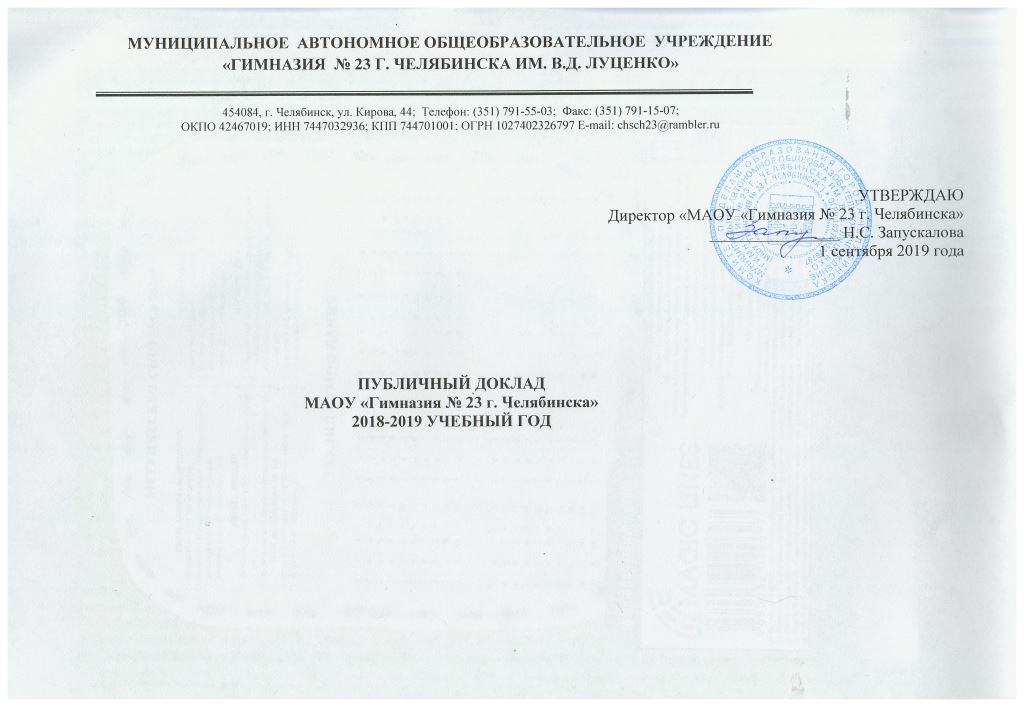 СОДЕРЖАНИЕ1. Общая характеристика учрежденияОбщая  характеристика  образовательной  организации. Тип, вид, статус образовательной организацииМуниципальное автономное общеобразовательное учреждение «Гимназия №23 г. Челябинска» (далее – Гимназия).Образовательная организация была открыта в 1935 году.МАОУ «Гимназия № 23 г. Челябинска» ориентирована на работу с детьми, проявляющими способности в области гуманитарных и естественных наук, обладающими повышенной мотивацией к учебной и исследовательской деятельности.Лицензия на образовательную деятельность, государственная аккредитацияВ настоящее время Гимназия осуществляет свою деятельность в организационно-правовой форме автономного учреждения в соответствии с Уставом, зарегистрированным постановлением Главы администрации Калининского района города Челябинска №1641 от11.08.1995 года, регистрационный номер № 1779, ОГРН 1027402326797, новая редакция (изменение №9) на основании приказа Комитета по делам образования города Челябинска, приказ № 1842-у от 10.11.2015 г. И бессрочной лицензией Министерства образования и науки Челябинской области№12367 (регистрационный № 1027402326797 от 17 марта  2016 года). Свидетельство о государственной аккредитации серия 74А01 №0001445 (регистрационный №2341 от 22 апреля 2016 года). Тип – общеобразовательное учреждение. Обучение в гимназии осуществляется в две смены.Экономические и социальные условия территории нахожденияМуниципальное автономное общеобразовательное учреждение «Гимназия № 23 г. Челябинска» находится на территории Калининского района Челябинского городского округа. Здание образовательной организации расположено в центральной части Калининского района, вблизи которого находятся Челябинский Государственный цирк, Челябинский Государственный областной театр кукол имени В. Вольховского, Храм Святой Троицы, Администрация Калининского района города Челябинска, предприятия торговли, рынки.Гимназия  является:филиалом городского НОУ «Интеллектуалы ХХI века»;официальным представительством Челябинского координационного центра научно-социальной программы «Шаг в будущее»;федеральной площадкой ФЦПРО по направлению «Реализация инновационных программ воспитания обучающихся»;региональной предметной лабораторией полиязыкового образования для работы с одаренными детьми;федеральной «опорной площадкой»«Модуль МСОКО АИС СГО как средство управления образованием»;ассоциированным членом (базовой организацией) Южно-Уральского Научного Центра РАО (ЮУНЦ РАО).Основные позиции плана (программы) развития образовательной организации (приоритеты, направления, задачи, решавшиеся в отчетном году)Базовой стратегией МАОУ «Гимназия № 23 г. Челябинска» является организация деятельности образовательной организации в режиме развития, суть которого заключается в регулярном, динамичном, устойчивом наращивании конкурентных преимуществ, в компетентности и профессионализме.Миссией Гимназии является создание и постоянное совершенствование доступности качественного образования, соответствующего современным потребностям общества; выявление и развитие одаренности; подготовка образованного и конкурентоспособного, мотивированного на выбор деятельности, успешно реализующего себя в современном мире выпускника.Характеристика контингента обучающихся. Анализ  состава обучающихся показал, что в МАОУ «Гимназия № 23 г. Челябинска» преобладают девочки, их 592 или 60,5%, тогда как мальчиков среди учащихся -386 или 39,5%. Данная тенденция сохраняется по мониторинговым данным за 10 лет.Большая часть родителей (законных представителей) обучающихся Гимназии имеют высшее образование (около 83,1 % от общего числа родителей учащихся образовательной организации), и 13,9% родителей (законных представителей) школьников имеют среднее специальное образование.Социальный состав обучающихся2. Особенности образовательного процессаОсновные направления деятельности на 2018-19 учебный год1.        Повышение качества образования по гимназическому компоненту на основе внедрения ФГОС, обновления содержания учебных курсов и программ, улучшения материально-технической базы, выполнение мероприятий по реализации федерального проекта «Современная школа». Развитие системы оценки качества образования.2.       Повышение профессиональной компетентности педагогов, включая самообразование как необходимое условие профессионального роста. Развитие педагогического мастерства через участие педагогов в профессиональных конкурсах. Обеспечение условий перехода на профессиональный стандарт.3.       Совершенствование системы работы по выявлению, поддержке и развитию детей и молодежи с высоким потенциалом развития, основанной на принципах справедливости, всеобщности и направленной на самоопределение и профессиональную ориентацию всех обучающихся. Повышения результативности участия в предметных олимпиадах, конкурсах и конференциях. Выполнение мероприятий по реализации федерального проекта «Успех каждого ребенка», программы региональной инновационной площадки предметной лаборатории «Полиязыковое образование».4.       Создание условий для успешной социализации, самоопределения и профориентации школьников, в том числе через функционирование системы педагогического сопровождения детских инициатив, активное использование технологии социального проектирования как способа проявления социальной активности и ответственности за принимаемые решения, включая  вопросы развития правовой культуры и антикоррупционного сознания.5.      Расширение воспитательных возможностей  гимназии в целях формирования у детей активной гражданской позиции, основанной на традиционных культурных, духовных и нравственных ценностях российского общества, популяризации  здорового образа жизни. Оказание психолого-педагогической, консультативной помощи родителям для повышения ответственности родителей за воспитание и обучение детей.6.        Совершенствование системы поддержки участников образовательных отношений по формированию компетенций для создания безопасной цифровой образовательной информационной среды, обеспечивающей высокое качество и доступность образования. Апробация технологии смешанного обучения в педагогическую практику. Выполнение мероприятий по реализации федерального проекта «Цифровая школа».Целью деятельности педагогического коллектива Гимназии в 2018-19 уч.  году стало обеспечение современного качества образования на основе создания условий для достижения запланированных индикативных значений по реализации программы развития гимназии.Задачи:1.  Повысить качество образования посредством внедрения эффективных методов и приемов преподавания и управления.2. Реализовать организационно-управленческие мероприятия, направленных на создание условий реализации ФГОС основного общего образования, а также развивать механизмы и профессиональные компетенции педагогических работников по реализации ФГОС начального образования. Создать условия по апробации ФГОС для детей с ограниченными возможностями здоровья.3.  Совершенствовать систему выявления, индивидуально ориентированной поддержки и сопровождения одаренных и перспективных детей. Обеспечить доступность и преемственность в реализации мероприятий по развитию творческого, в том числе интеллектуального, потенциала школьников.4.    Совершенствовать практику сетевого взаимодействия с образовательными организациями при реализации общеобразовательной программы.5.  Развивать разнообразие форм реализации образовательных услуг в практике деятельности образовательных организаций, в том числе с использованием дистанционных технологий.6. Развивать  воспитательный потенциал, обеспечивающий полноценную социализацию детей в обществе.МАОУ «Гимназия № 23 г. Челябинска»  общеобразовательное учреждение, реализующее начальное общее, основное и среднее общее образование, программы внеурочной деятельности. Все программы образуют целостную систему, основанную на принципах непрерывности, преемственности, личностной ориентации участников образовательной деятельности.  Обучение в МАОУ  «Гимназия № 23 г. Челябинска» ведется по основной образовательной программе начального общего образования (срок освоения – 4 года), основной образовательной программе основного общего образования (срок освоения – 5 лет), образовательной программе основного общего образования (срок освоения – 5 лет) и образовательной программе среднего общего образования (срок освоения – 2 года). Изучение всех учебных дисциплин осуществляется на русском языке как государственном. В школе среди учащихся не востребовано обучение на родном (нерусском) языке.Изучение иностранного (английского) языка осуществляется со 2-го класса. Количество учебных часов, отведенных на изучение иностранного языка, регламентировано учебным планом.Образовательные программы отвечают государственным требованиям, предъявляемым к образовательным учреждениям, деятельность   которых   регламентируется Федеральным законом от 29.12.12 № 273-ФЗ «Об образовании в Российской Федерации». Образовательное учреждение   осуществляет   образовательную деятельность по образовательным программам, в соответствии с Уставом. Важными направлениями инновационной деятельности в 2018-19 уч г. были направления, связанные с обновлением содержания образования, использованием современных образовательных технологий.  Дополнительное образование учащихся школы в 2018-19 уч г. было организовано через следующие направления: факультативные и элективные курсы, курсы внеурочной деятельности, заложенные в образовательной программе, объединения дополнительного образования.Образовательные технологии и методы обучения, используемые в образовательном процессеНеобходимо отметить, что сегодня в самообразовании педагогов главным становится выбор новых технологий, их апробация. Педагоги гимназии в своей деятельности применяют различные педагогические технологии, в том числе:-          системно-деятельностный подход в обучении, здоровьесберегающие технологии  - 89,8%;-          ИКТ – 100 %;-          технологию   индивидуализации   обучения,   технологию   проблемного   обучения, технологию проектного обучения, технологию смешанного обучения - 85.8%;-          игровые технологии, технологию уровневой дифференциации - 75,4%;-          технологию личностно-ориентированного развивающего обучения и технологии критического мышления - 63% учителей.Учителя школы отрабатывают нетрадиционные формы проведения уроков: дискуссии, конференции, уроки-исследования, уроки с применением групповой работы, с мультимедийным сопровождением, использованием компьютерных технологий. Такие уроки увлекают обучающихся, побуждают их к самообразованию, к чтению текстов художественных произведений, создают для детей ситуацию, когда можно высказать свою точку зрения. С целью повышения качества усвоения учебного материала учителя-предметники стремятся шире использовать потенциал учебно-познавательной деятельности учащихся на уроке: используют дифференцированный подход в процессе изложения нового материала; внедряют технологию опережающего обучения с использованием опорных схем; совершенствуют имеющиеся в методическом арсенале учителя приемы, методы работы по формированию учебно-познавательной деятельности учащихся.Таким образом, современные образовательные технологии позволили в прошедшем учебном году повысить эффективность образовательного процесса, решить задачи, стоящие перед педагогическим коллективом школы по воспитанию всесторонне развитой, творческой личности.На базовой площадке гимназии № 23 реализуется проект по теме «Реализация модели сетевого взаимодействия  по формированию правовой культуры и антикоррупционного сознания обучающихся» в рамках программы ФЦПРО 2.3 «Создание сети школ, реализующих инновационные программы для отработки новых технологий и содержания обучения и воспитания через конкурсную поддержку школьных инициатив и сетевых проектов». Получена финансовая поддержка. Важной особенностью работы является системно-деятельностный подход. Для этого в гимназии имеется достаточный опыт. Реализованы социальные проекты по следующим направлениям: - правовое («Урок правосудия», профильный отряд «Юрист», «Избирательный участок № 23»),  - гражданско-патриотическое («Я - гражданин России», «Память сильнее времени», «Из века в век», «Помним», «Гимназия с именем Героя», «Школьная стена Памяти», «Бессмертный полк»); - социально-педагогическое (благотворительные проекты «Обучение заботой», «Подарок ветерану», «Помощь детям с паллиативными заболеваниями», «Доброе дело»);- проекты социальной практики («Ученическое самоуправление», «Гимназист года», «Лидер XXI века», «Знакомьтесь, профессионал», школьная газета «Кораблик 23»); - бизнес-проекты («Инвестиционная привлекательность проекта открытой киностудии «Главные герои»);- исследовательские проекты («Эффективность антикоррупционной политики государства», «Криминалистические аспекты нетрадиционных форм мошенничества», «Изучение проблем реализации избирательных прав граждан РФ») и другие.Цель воспитательной работы в 2018 - 2019уч.г.:создание психолого-педагогических условий для взаимодействия педагогов, детей и родителей; развитие и укрепление партнерских отношений между ними, повышение педагогической культуры родителей; создание максимально комфортных условий для личностного роста и развития воспитанников; воспитание патриота, гражданина с высокой демократической культурой, способного к социальному творчеству,  умеющего действовать в интересах совершенствования своей личности, общества и Отечества; социализация личности ребенка, формирование его активной жизненной позиции; формирование правовой культуры обучащихся, формирование антикоррупционного сознания, толерантного отношения к окружающим; внедрение навыков здорового образа жизни и реализация программ по профилактике асоциального поведения.Задачи:Развитие положительной динамики личностного роста гимназистов (обеспечение социально-психологических условий для развития личности обучащихся и успешности обучения), внедрение рефлексивных дневников;Формирование гражданской и социальной позиции личности, патриотизма и национального самосознания участников образовательного процесса посредством активизации идеологической и воспитательной работы, формирование толерантного отношения, развитие волонтёрского движения, освоение школьниками способов ненасильственного действия и демократического поведения;Формирование правового сознания и антикоррупционного поведения обучающихся; внедрение  технологии социального проектирования как способа проявления социальной активности и  социальной ответственности учащимися за принимаемые решенияФормирование правового сознания и антикоррупционного поведения обучающихся;Выработка готовности к самостоятельной жизни и труду, подготовка к трудовой деятельности, профориентация.Создание необходимых условий для сохранения, укрепления и развития духовного, эмоционального, интеллектуального, личностного и физического здоровья всех субъектов образовательного процесса, профилактика асоциальных явлений, противоправного поведения, формирование навыков самоорганизации, самоуправления, ценности здорового образа жизни; Актуализация работы  по совершенствованию управления качеством воспитания в гимназии.Основные направлениями воспитательной деятельности гимназии: Гражданско-патриотическое воспитаниеДуховно-нравственное воспитание (включая туристско-краеведческую работу, художественно – эстетическое направление)Социально-правовое воспитание (включая профориентационную работу, формирование мотивационно-ценностных отношений обучающихся)Развитие школьного коллектива (организация ученического самоуправления)Воспитание экологической культуры, культуры здорового и безопасного образа жизни  (включаяработу по профилактике асоциальных явлений).Для достижения целей воспитания используется  единая воспитательная система, осуществляемая через воспитательные программы гимназии: комплексно-целевая программа по здоровьесбережению, формированию приоритета здорового образа жизни на 2017-2022 гг.; программа по профилактике суицидального поведения среди детей и подростков на 2018-2021 гг.; комплексно-целевая программа  «профилактика безнадзорности и правонарушений на 2016-2021 гг.; комплексно-целевая программа  «профилактика употребления пав и курительных смесей на 2016-2021 гг.; Программы социализации и воспитания в рамках ФГОС НОО, ФГОС ООО.Работа воспитательной системы строилась на основе диагностирования, системе мониторинговых исследований, анкетировании. Это позволяло выявить проблемы, волнующие классных руководителей, родителей,  обнаружить наиболее творчески работающих наставников ученических коллективов. Позволило выявить уровень знаний, умений, установок гимназистов по определённым проблемам и на основе этого строить работу гимназии и классных коллективов. Работа с детьми строилась на основе особенностей возраста.Организация воспитательного процесса в гимназии создаёт условия для формирования гражданина России, успешного человека, соответствующего запросам и необходимостям нашей страны, общества и каждой семьи. Оно закладывает у обучающихся основы общественных идеалов и ценностей, создает условия, при которых каждый ребенок может научиться делать выбор и осуществлять его в соответствии с нормами, которыми руководствуются школа и общество. Определен социальный заказ на формирование творческой личности, граждански активной, обладающей духовной и правовой культурой, разделяющей общечеловеческие ценности. Формируется понимание того, что общественная и индивидуальная ответственность являются существенным фактором обеспечения индивидуального и коллективного благополучия; все люди обладают достоинством и неотъемлемыми правами; семья является базовым элементом общества.   Воспитание является одной из важнейших составляющих образовательного процесса наряду с обучением. Содержание воспитания и его организационные формы разрабатываются на основе принципов, позволяющих воспитать социально активную, образованную, нравственно и физически здоровую личность.Основными формами и методами воспитательной работы являлись мероприятия, тематические классные часы, конкурсы, викторины, спортивные соревнования, познавательные игры, беседы, экскурсии, походы. При подготовке и проведении классных и общегимназических воспитательных мероприятий широко использовались информационно- коммуникативные технологии и ресурсы сети Интернет. Анализ и изучение развития классных коллективов показал, что деятельность большинства классных коллективов направлена на реализацию общественных и социально-значимых задач и перспектив. Учащиеся гимназии включены в жизнедеятельность ученического коллектива, в общешкольные мероприятия, в мероприятия района, города и более высокого уровня.Вывод: Анализ деятельности уровня результативности обучения и воспитания, показывает, что деятельность гимназии соответствует критериям эффективности инновационного учреждения. Вся воспитательная деятельность направлена на всестороннее развитие творческого потенциала одарённых детей.  В МАОУ «Гимназия № 23 г. Челябинска» созданы оптимальные условия для работы с одаренными, талантливыми и мотивированными к обучению учащимися, в том числе:- разработана и постоянно совершенствуется система поиска, поддержки и сопровождения одаренных, талантливых и мотивированных к обучению учащихся;- совершенствуется и обновляется материально-техническая и учебно-методическая база МАОУ «Гимназия № 23  г. Челябинска»;- создана и постоянно развивается система интеллектуальных и творческих состязаний в образовательной организации;- создана эффективная система мониторинга качества образования одаренных, талантливых и мотивированных к обучению учащихся;- обеспечено эффективное сотрудничество с социальными партнерами в целях повышения качества работы с одаренными, талантливыми и мотивированными к обучению учащимися.Основными формами работы с одаренными, талантливыми и мотивированными к обучению учащимися являются следующие:- рациональное наполнение лицейского компонента учебного плана МАОУ «Гимназия № 23 г. Челябинска» с учетом склонностей и запросов учащихся через организацию и проведение элективных курсов, факультативов, спецкурсов, исследовательских лабораторий и т.д.;- использование индивидуального подхода в обучении, элементов дифференцированного обучения, проведение нестандартных по форме учебных занятий;- дополнительные занятия с одаренными, талантливыми и мотивированными к обучению учащимися (в рамках индивидуально-групповых занятий), подготовка к различным олимпиадам, интеллектуальным конкурсам и играм, проведение консультаций по возникшим проблемам;- организация научно-исследовательской деятельности учащихся с максимальным использованием проектной деятельности учащихся (НОУ «Созвездие»);- организация участия в гимназических, муниципальных, региональных и всероссийских олимпиадах по основным предметам учебного плана;- проведение психологических консультаций, тренингов, тестирований обучающихся;- организация участия обучающихся в конкурсах, интеллектуальных играх, фестивалях, спортивных соревнованиях, творческих состязаниях;- посещение предметных и творческих кружков по способностям, а также спортивных секций по интересам;- использование современных средств информации (сеть Интернет, медиатека, электронная энциклопедия и т.д.);- разработка и ведение портфолио обучающихся.Выводы:подводя итоги за 2018– 2019 учебный год необходимо отметить, что все мероприятия, запланированные в воспитательном плане школы, удалось выполнить на хорошем методическом уровне. В ходе работы использовались современные педагогические технологии проектно-исследовательской деятельности, технологии КТД и др. Был реализован широкий спектр мероприятий. Обучающиеся гимназии принимают активное участие в мероприятиях различной направленности. Требуется при планировании и организации КТД снизить количество обучающихся, не задействованных в школьных мероприятиях.Классным руководителям необходимо продолжать работу по профилактике правонарушений среди учащихся, продолжать вести целенаправленную работу по развитию самоуправления в классных коллективах. Проблемы: 1.Недостаточный уровень развития ученического самоуправления в школе. 2. Недостаточный уровень, задействованных классных коллективов и обучающихся в классе, в творческих и иных делах.Проведя анализ воспитательной работы гимназии, учитывая потребности учащихся и их родителей в необходимости развития воспитательной системы гимназии, определены цель и воспитательные задачи на 2018-2019 учебный год.Организация специализированной (коррекционной) помощи детям, в том числе детям с ограниченными возможностями здоровья Организация здоровьесберегающего образовательного процесса в гимназии проводится по следующим направлениям:родительские собрания;индивидуальная и групповая консультативная деятельность со всеми участниками образовательного процесса;диагностическая деятельность;индивидуальная и коррекционная деятельность с учащимися группы риска;социологические опросы участников образовательного процесса по выявлению потребностей в образовательных (в том числе доп. образование), социально-психологических, оздоровительных услугах;деятельность ПМПк гимназии;лекционно-просветительская и профилактическая деятельность для всех участников образовательного процесса, что включает в себя проведение тематических семинаров для педагогического коллектива и администрации; выступление в СМИ; материалы для оформления стенда и сайта гимназии.работа с детьми с ОВЗ, а также с их родителями.Последний пункт является одним из наиболее важных в аспекте работы социально-психологической службы гимназии. Работа строится в трех направлениях: с детьми с ОВЗ, с их родителями, с учителями. Для детей, по результатам заседания ПМПк, составляется подробный индивидуальный коррекционный маршрут на год, где учитываются все направления: диагностическое, консультационное,  профилактическое и коррекционное. Семьи с детьми с ОВЗ постоянно находятся под наблюдением и контролем специалистов.Характеристика внутришкольной системы оценки качества.Внутренняя система оценки качества ориентирована на достижение следующей цели:Оптимизации процесса принятия решений на уровне МАОУ «Гимназия № 23 г. Челябинска», обеспечивающего достижение качества образования на основе получение достоверной, объективной и достаточной информации о состоянии и результатах образовательной деятельности, тенденциях изменения качества образования и причинах, влияющих на его уровень и информирования всех участников образовательных отношений и заинтересованных лиц.Основные задачи внутренней системы оценки качества образования:  систематический сбор и обработка информации о степени соответствия системы образования  МАОУ «Гимназия № 23 г. Челябинска» Федеральным государственным образовательным стандартам и Федеральным государственным требованиям (образовательным стандартам);аналитическое и экспертное обеспечение мониторинга системы образования;  оперативное выявление соответствия качества образования требованиям федеральных государственных образовательных стандартов в рамках реализуемых образовательных программ по результатам входного, промежуточного, итогового мониторинга; выявление влияющих на качество образования факторов, принятие мер по устранению отрицательных последствий;  построение рейтинговых внутришкольных показателей качества образования (по уровням обучения, по классам, по предметам, по учителям, по учащимся внутри классов внутри каждого уровня);использование полученных показателей для проектирования и реализации вариативных образовательных маршрутов учащихся;  формулирование основных стратегических направлений развития образовательной деятельности на основе анализа полученных данных; реализация механизмов общественной экспертизы, гласности и коллегиальности при принятии стратегических решений в области оценки качества образования; определение рейтинга педагогов и стимулирующей надбавки к заработной плате за высокое качество обучение и воспитания.Основными пользователями результатов внутренней системы оценки качества образования являются: обучающиеся и их родители (законные представители);  администрация ОУ, педагоги ОУ;  педагогический совет ОУ;  органы управления образованием (экспертные комиссии при проведении процедур лицензирования, аккредитации лицея, аттестации работников);  представители общественности.  Согласно статье 95 «Независимая оценка качества образования» Федерального закона от 29.12.2012 N 273-ФЗ (ред. от 29.07.2017) «Об образовании в Российской Федерации» мониторинг качества образования осуществляется по следующим четырем направлениям: 1.  Качество результатов образовательной деятельности:  предметные результаты обучения (включая сравнение данных внутренней и внешней диагностики, в том числе ГИА-9 и ЕГЭ); метапредметные результаты обучения (включая сравнение данных внутренней и внешней диагностики); личностные результаты; достижения обучающихся на конкурсах, соревнованиях, олимпиадах; удовлетворённость родителей (законных представителей) качеством образовательных результатов.  2.  Качество реализации образовательной деятельности:  основные образовательные программы (соответствие требованиям ФГОС и контингенту обучающихся); реализация учебных планов и рабочих программ (соответствие ФГОС); программа развития образовательного учреждения; качество проведения уроков и индивидуальной работы с обучающимися; качество внеурочной деятельности (включая классное руководство); удовлетворенность обучающихся и родителей (законных представителей) качеством проведения уроков и условий в ОУ; документооборот и нормативно-правовое обеспечение. 3. Качество условий, обеспечивающих образовательную деятельность: материально-техническое обеспечение; информационно-методическое обеспечение (включая средства ИКТ и учебно-методическое обеспечение); санитарно-гигиенические и эстетические условия; медицинское сопровождение и общественное питание; психологический климат в образовательном учреждении; взаимодействие с социальной сферой микрорайона и города; кадровое обеспечение (включая повышение квалификации, инновационную и научно-методическую деятельность педагогов); общественно-государственное управление (Совет ОУ, педагогический совет, родительские комитеты, ученическое самоуправление) и стимулирование качества образования.4. Качество организации воспитательной деятельности: реализация дополнительных образовательных программ; степень вовлеченности обучающихся в различных направлениях воспитательной работы; работа с обучающимися, находящимися в трудной жизненной ситуации; уровень сформированности у обучающихся устойчивости к негативным социальным явлениям. В соответствии с нормативно-правовым обеспечением в целях контроля за уровнем обученности учащихся по учебным предметам (дисциплинам и курсам) осуществляется промежуточная аттестация для обучающихся 5-х – 9-х классов по четвертям, для обучающихся 10-х – 11-х классов – по полугодиям.Мониторинг качества образования в МАОУ «Гимназия № 23 г. Челябинска» проводится посредством: внутренней системы оценки качества образования; лицензирования; государственной аккредитации; государственной аттестации выпускников; внешнего мониторинга качества образования. В качестве источников данных для мониторинга качества образования используются: анализ результатов входных, промежуточных и итоговых административных контрольных работ (срезов), промежуточной и итоговой аттестации; анализ результатов внутренних статистических,  и медицинских и психолого-педагогических исследований; анализ аттестации педагогических и руководящих кадров школы.Объектами внутренней системы оценки качества образования являются:Содержание основной образовательной программы МАОУ «Гимназия № 23 г. Челябинска»Условия реализации основной образовательной программы МАОУ «Гимназия № 23 г. Челябинска»Результаты освоения основной образовательной программы МАОУ «Гимназия № 23 г. Челябинска»Показатели внутренней системы оценки качества образования являются:1. в рамках содержания основной образовательной программы МАОУ «Гимназия № 23 г. Челябинска»: соответствие структуры основной образовательной программы МАОУ «Гимназия № 23 г. Челябинска» Федеральному государственному образовательному стандарту и Государственному образовательному стандарту соответствие содержания основной образовательной программы Федеральному государственному образовательному стандарту и Государственному образовательному стандарту2. в рамках условий реализации: основной образовательной программы МАОУ «Гимназия № 23 г. Челябинска»: соответствие кадровых ресурсов требованиям Федеральному государственному образовательному стандарту и Государственному образовательному стандарту; соответствие психолого-педагогических условий требованиям Федерального государственного образовательного стандарта и Государственного образовательного стандарта; соответствие материально-технических условий требованиям Федерального государственного образовательного стандарта и Государственного образовательного стандарта3. в рамках результатов освоения основной образовательной программы МАОУ «Гимназия № 23 г. Челябинска»: соответствие личностных результатов освоения основной образовательной программы МАОУ «Гимназия № 23 г. Челябинска» требованиям Федерального государственного образовательного стандарта и Государственного образовательного стандарта; соответствие метапредметных результатов освоения основной образовательной программы МАОУ «Гимназия № 23 г. Челябинска» требованиям Федерального государственного образовательного стандарта и Государственного образовательного стандарта; соответствие предметных результатов освоения основной образовательной программы МАОУ «Гимназия № 23 г. Челябинска» требованиям Федерального государственного образовательного стандарта и Государственного образовательного стандарта.Внутренняя система оценки качества осуществляется на трех уровнях: начальное общее образование (1–4 кл.); основное общее образование (5–9 кл.); среднее общее образования (10–11 кл.).Виды оценивания: текущий контроль, промежуточная аттестация, итоговая аттестация, мониторинговых исследований качества образования.Подбор диагностического инструментария  для проведения мониторинга результатов осуществляется в соответствии с современными достижениями психологической и педагогической наук.3. Условия осуществления образовательного процессаРежим работы.Гимназия работает в две смены по шестидневной неделеС понедельника по пятницупервая смена 8:00 - 13:00вторая смена 13:30 - 18:15В субботу с 8:00 до 15:40Учебно-материальная база, благоустройство и оснащенность. Организация питания, медицинского обслуживанияМатериально-техническая база МАОУ «Гимназии № 23 г. Челябинска» приведена в соответствие с задачами по обеспечению реализации основной образовательной программы, необходимого учебно-материального оснащения образовательного процесса и созданию соответствующей образовательной и социальной среды.В соответствии с требованиями ФГОС в «Гимназии № 23 г. Челябинска» оборудованы:учебные кабинеты, оборудованные автоматизированными рабочими местами обучающихся и педагогических работников, интерактивной техникой и оргтехникой; компьютерные классы; серверная комната с мощным компьютером и серверным оборудованием;лекционные аудитории с мультимедийной аппаратурой;помещения для лабораторных работ, занятий учебно-исследовательской и проектной деятельностью; мощным компьютером и сетевым оборудованием;необходимые для реализации учебной и внеурочной деятельности аудитории;информационно-библиотечный центр с рабочими зонами, оргтехникой, оборудованный читальньным залом и книгохранилищем, обеспечивающими сохранность книжного фонда;актовый зал, оборудованный световой и мультимедийной аппаратурой;спортивный зал и спортивная площадка, оснащенные раздевалками, душевыми, санузлами, игровым, спортивным оборудованием и тренажерами;помещения для питания обучающихся, а также для хранения и приготовления пищи, обеспечивающие возможность организации качественного горячего питания;помещения для медицинского персонала;административные и иные помещения, оснащенные необходимым оборудованием;гардеробы, санузлы, места личной гигиены;круглосуточный охранный и пропускной режим с видеонаблюдением на этажах и вокруг здания;система противопожарной и охранной сигнализации;радиоузел с необходимым оборудованием.горячее питание организовано для всех учащихся в школьной столовой, работает буфет;для учащихся начальных классов организована группа продленного дня (ГПД) на платной основе, в которой проводятся развивающие занятия с детьми, самоподготовка, игры на свежем воздухе, организовано горячее питание.В МАОУ «Гимназия № 23 г. Челябинска»  работает одна библиотека с читальным залом.Кол-во читальных мест – 12. Кол-во мест, оборудованных компьютером с выходом в Интернет  - 4.Средства печати бумажных материалов (кол-во) – есть в наличии 2 принтера и сканер, 1 экран, 1 проектор, 4 компьютера.Наличие медиатеки  - дисков -  424, из них  в учебных кабинетах  - 135. Брошюр, журналов – 2118 (с 2013г., полученные журналы).Данные о книжном фонде школьной библиотеки в динамике за 2 годаМедицинский кабинет соответствует стандартам, установленным санитарно-эпидемиологическим нормам, правилам и требованиям для осуществления медицинской деятельности. График работы фельдшера – с 8.30 до 17.30. в рабочие дни.Все помещения обеспечены полными комплектами оборудования для реализации всех предметных областей и внеурочной деятельности, включая расходные материалы и канцелярские принадлежности, а также мебелью, офисным оснащением и необходимым инвентарем. Общая площадь всех помещений – 8 714, 4 кв. м. количество классных комнат - 43; 2 кабинета информатики; 2 спортивных зала площадью –192 кв. м. и 68 кв. м., размер земельного участка – 15939  кв.м., посадочных мест в столовой – 228; актовый зал  на 93 места.IT-инфраструктураОбеспеченность компьютерами - 10 обучающихся на один компьютер, 2 педагога на один АРМВсе компьютеры объединены в единую локальную вычислительную сеть с возможностью подключения к сети Интернет. Для подключения к сети Интернет используются выделенные каналы связи с пропускной способностью 80 Мбит/сек (провайдеры «Интерсвязь» и «Ростелеком). Контент-фильтрация обеспечивается провайдером «Интерсвязь». В гимназии имеется четыре точки доступа к сети Интернет по Wi-Fi).В течение 2018-19 учебного года произведено существенное обновление вычислительной техники.Приобретено новое оборудование Для обеспечения работы пункта ЕГЭ приобретено следующее оборудованиеВ том году по Договору дарения промышленная группа «Метран» через нашего родителя передали нам вычислительную технику в количестве 70 единиц Подаренные компьютеры будут установлены вместо компьютеров, выпущенных ранее 2008 годаОрганизация взаимодействия участников образовательного процессаДля организации взаимодействия участников образовательного процесса используются современные технологиЭлектронная почта – корпоративный адрес есть у всех педагогов и всех учащихся 5-11 классов <FI>@gymnasia23.ruДоска объявлений в сетевом городеГруппы в сервисе viberДля хранения информации с возможностью доступа к ней в любом месте и в любое время, а также для обеспечения совместной работы используются облачные технологии на основе G Suite for Education, работа сервисов организована в рамках домена gymnasia23.ru.Обеспечение открытости и доступности информациидостигается за счёт размещения информации о деятельности гимназии в сети ИнтернетОфициальный сайт гимназии http://gymnasia23.ruОфициальная группа сетевом сообществе ВКонтакте https://vk.com/chelgym23Страница в сетевом сообществе FaceBookhttps://www.facebook.com/gymnasia23/Страница в сетевом сообществе https://www.instagram.com/chel_gymnasia23/Канал на YouTubeФотоальбомы с открытым доступомОбновление образовательной среды с целью создания комфортных условий для обучения и воспитания детей, работы педагогов, создание материально-технических условий происходило за счет  внебюджетных средств гимназии, средств фонда ЧРОО «Дети наше будущее» и при содействии депутата по Калининскому избирательному округу № 9  Бодрова В.В. За отчетный период выполнены следующие мероприятия:-  капитальный ремонт лестницы южного крыла;-  косметический ремонт школьных кабинетов (11,12,10, 5.13,17, 45,46,44,308,309,307,304,408,409,205, туалета 4эт., 11,12,41,32.17,31);-  косметический ремонт спортзала (раздевалки), кабинета хореографии, холла 3 этажа;-  пополнение компьютерной техникой;-  косметический ремонт спортивной площадки;-  пополнение спортивного инвентаря;-  пополнение библиотечного фонда;-  частичный ремонт автоматической пожарной сигнализации-  создан кабинет «ОБЖ».Условия для занятий физкультурой и спортомДва спортивных зала.Школьный стадион имеет: беговую дорожку с резиновым покрытием - 1; футбольное поле с резиновым покрытием 25*45 - 1; совмещенную баскетбольно-волейбольную площадку - 1; гимнастический городок - 1; полосу препятствий - 1; прыжковую яму - 1; комплект для прыжков в высоту - 1; трибуны для зрителей.Спортинвентарь. Для раздела программы «Лыжная подготовка» имеется лыжехранилище на 70 пар (на 2 класса), лыжная дистанция 450м.Для раздела программы «Гимнастика» имеется: гимнастическое напольное бревно, брусья мужские, конь, козел - 2шт., мостик подкидной-2шт., кольца гимнастические, канат, маты гимнастические -15шт., навесная перекладина, шведские стенки-5шт. Для раздела программы «Спортивные игры» достаточное количество баскетбольных волейбольных и футбольных мячей.Условия для досуговой деятельности и дополнительного образованияФункционирует  система дополнительного образования.Охват системой дополнительного образования вне школы по направлениямВ гимназии разработаны и действуют программы дополнительного образования “Мини-футбол”, “Волейбол”, “Баскетбол”, “Пеший туризм”, утверждённые директором гимназии, утверждённые директором гимназии 28 августа 2018 года. Рабочие программы внеурочной деятельности в ООП НОО “Разговор о правильном питании”, “Азбука дорожного движения“, в ООП ООО - “Учусь общаться” (программа разработана и реализуется педагогом-психологом), ведутся журналы посещений занятий.В гимназии созданы условия для организации досуговой деятельности обучающихся, которая осуществляется в форме внеурочной деятельности, реализуемой как на основе регулярных, так и нерегулярных курсов, и работы объединений дополнительного образования на бюджетной и внебюджетной основе.Работа кружков, секций, объединений проводится по особому расписанию. Для организации досуговой деятельности функционируют спортивный зал, зал хореографии, музей, конференц-зал, кабинеты объединений. Созданы условия для обучения и развития детей с разными уровнями способностей и возможностей. Такой подход позволяет выявить и развить способности и таланты каждого ученика. Организация летнего отдыха детейВ гимназии созданы все условия для полноценного отдыха в летнем лагере дневного пребывания детей «Солнышко», который работал в июне этого года, включая профильные отряды «Альтаир», на 115 мест с 03.06.2019 г.  по 27.06.2019г. (1 смена) с режимом дня с 8.30 до 14.30.Программа   летнего лагеря  с дневным пребыванием детей  осуществлялась по теме «Кругосветное путешествие или вокруг света». Во время работы лагеря была организована двигательная активность, спортивные занятия, использованы технологии здоровьесбережения, организована активная экскурсионная и творческая деятельность. В гимназии состоялись два летних туристических похода (в июне, июле месяце) по территории нашей области (Хребет Уреньга – озеро Зюраткуль – хребет Зюраткуль – хребет Нургуш – фонтан – пос. Катавка) под руководством Немудрого М.В. В общей сложности в походах приняло участие 45 человек (5-11 классы). Походы согласованы со всеми соответствующими инстанциями. Гимназия № 23 является единственной в Калининском районеОО, осуществляющей длительные туристические походы по родному краю. Обеспечение безопасностиОхрану осуществляет ООО ЧОО «Альфа_Урал» 24 часа в сутки. Установлена система видео-наблюдения.Кадровый состав (административный, педагогический, вспомогательный; уровень квалификации; система повышения квалификации; награды, звания, заслуги)В гимназии № 23 работают: основных работников 83 человека, из них учителей 61 человек, административно-управленческого персонала 7 человек, учебно-вспомогательного 5 человек и обслуживающего персонала 6 человек, 1 педагог-психолог, 1 педагог-библиотекарь, 1 педагог ДО.Одним из основных условий перехода на современную модель образования, который предусматривает переход на новые образовательные стандарты (ФГОС) и введению в действие профессионального стандарта педагога, является кадровое обеспечение. Поэтому особенно важна задача - установить, тенденции развития педагогического коллектива гимназии на текущий момент и определить векторы его дальнейшего развития.Всего в прошедшем 2018/2019 учебном году аттестацию прошли 8 педагогов, из них: 5 человек подтвердили высшую категорию, 2 человека повысили категорию с первой на высшую, 2 человека прошли аттестацию досрочно. На конец учебного года из 65 педагогов 52 (80,0%) имеют высшую категорию, 9 (13,8%) – первую, не аттестованы  – 4 человека (6,2%), из их: 3 человека (4,6%) – молодые специалисты и 1 – учитель технологии (вновь прибывший работник не из сферы образования); педагогов, аттестованных на соответствие занимаемой должности (СЗД), нет. Изменения качественного состава педагогов по категориям в динамике за 3 годаТаким образом, в сравнении с предыдущим годом в результате повышения категории количество педагогов с первой категорией уменьшилось на 5,3%, а количество педагогов с высшей категорией в целом возросло на 0,6%. На конец года увеличилось количество педагогов без категории как результат привлечения в коллектив молодых специалистов. В целом показатели аттестации свидетельствует о высоком уровне профессиональной подготовки педагогов гимназии, что объясняется осознанием и принятием ими требований, предъявляемых к учителю в условиях работы в статусном образовательном учреждении. Сравнительный анализ результатов аттестации педагогов за последние 3 года свидетельствуют о наличии в гимназии системной работы по созданию оптимальных условий для профессиональной деятельности и развития профессионального мастерства за счёт:высокого уровня материально-технического оснащения образовательной деятельности организации;обеспечения возможности своевременного и систематического повышения квалификации в разнообразных формах, включая дистанционные;организованного сопровождения и помощи педагогам при выходе на аттестацию; обеспечения возможности обобщать, пропагандировать и распространять опыт работы и, следовательно, совершенствовать его.Педагоги гимназии в системе повышают своё профессиональное мастерство и квалификацию через очные, заочные, дистанционные, модульные курсы различных институтов сферы образования (ГОУ ДПО ЧИППКРО, Областной центр информационного обеспечения, Автономная некоммерческая организация «Скорая педагогическая помощь», Центр дистанционного образования «Эйдос», НОУ Уральский институт непрерывного образования общества «Знание» РФ, МБОУ ДПО УМЦ, портал «Сеть творческих учителей» в дистанционном Экспресс-мастер-классе, Фоксфорд и др.). Следует отметить, что в последние годы значительно возросло количество педагогов, повышающих свой профессиональный уровень и делящихся опытом работы дистанционно.С учётом всех видов и форм курсовой подготовки и повышения квалификации в анализируемом учебном году в общей сложности курсы прошли 83 человека. За истекший год курсы повышения квалификации по ФГОС прошли ещё 19 педагогов. Из них: 7 человек – в объёме 72/108 часов и 12 человек – модульно по накопительной системе. 57 педагогов прошли курсы по программе «Оказание первой медицинской помощи». Таким образом, на конец учебного года количество педагогов, прошедших курсовую подготовку, обеспечивающую готовность к работе по новым образовательным стандартам (ФГОС) в полном объёме составило 93,8%. 100% педагогов имеют курсовую подготовку ИКТ-компетентности. Оценка индивидуальных достижений педагогов гимназии ведомственными и государственными наградами Анализ кадрового обеспечения образовательной деятельности гимназии за 2018/2019 учебный год позволяет сделать вывод о наличии высокого уровня профессионализма и творческого потенциала её педагогического коллектива, что подтверждается следующими фактами:Стабильность состава педагогического коллектива при наличии тенденции привлечения молодых специалистов как одного из существенных показателей современной образовательной организации. Наличие устойчивой положительной тенденции к повышению профессионального мастерства среди учителей гимназии, о чём свидетельствуют данные по итогам аттестации и повышения квалификации педагогов. Наличие высокого числа педагогов, готовых к работе по (ФГОС) федеральным образовательным стандартам – 93,8%, в том числе в классах на уровне основного общего образования.Стабильное количество педагогов, награжденных государственными, ведомственными и другими видами наград, включая педагогов-лауреатов конкурса лучших учителей общеобразовательных учреждений для денежного поощрения за высокое педагогическое мастерство и значительный вклад в образование. Вместе с тем, данные анализа указывают на необходимость в будущем учебном году сделать акцент на развитии и совершенствовании системы мониторинга результативности деятельности педагогов (в том числе качества обучения), т.к. это является особенно актуальным при переходе на профессиональные стандарты в оценке качества работы современного педагога.Средняя наполняемость классов4. Результаты деятельности учреждения, качество образования4.1.Результаты государственной (итоговой) аттестацийРезультаты единого государственного экзамена Анализ результатов ЕГЭ выпускников 11-х классов показал, что выпускники овладели основными умениями и навыками содержания среднего  общего образования, их знания соответствует государственным образовательным стандартам и федеральным государственным требованиям. Наблюдается повышение среднего балла по следующим предметам: математика профильная (d=+9), история (d=+6,1),физика(d=+7), информатика (d=+14),английский язык (d=+6), обществознание (d=+5).Аттестаты  с отличием о среднем общем образовании  получили 8 выпускников 11-х классов. Число выпускников  получившие высокие баллы (от 70 до 100 баллов)4.2. Результаты мониторинговых исследований качества образования	Одним из показателей оценки качества образовательной организации является независимая оценка качества. В 2018/2019 учебном году  проводились мониторинговые исследования оценки качества образования: Всероссийская проверочные работы (ВПР), Региональные исследования оценки качества (РИКО), муниципальные исследования оценки качества образования (МИКО). В мониторинговых исследованиях участвовали обучающиеся 1-11-х классов, спектр предметов: математика, русский язык, история, биология, английский язык, обществознание, география, индивидуальный проект.Результаты Всероссийских проверочных работ ( 4 классы)Результаты независимой оценки качества за 2018/2019 уч.год(5-8 классы)Результаты Всероссийских проверочных работ в 5, 6, 7-х классах Качество выполненных работ4.3. Результаты оценки качества образованияОдной из важных направлений работы гимназии является развитие личности в условиях формирования гимназического образования через осуществление гуманизации образования и перевод ученика из объекта обучения в субъект обучения. Выполнение этой задачи зависит от качества преподавания педагогов.Таким образом, анализируя качество обученности по предметам учебного плана МАОУ «Гимназия № 23», можно сделать следующие выводы: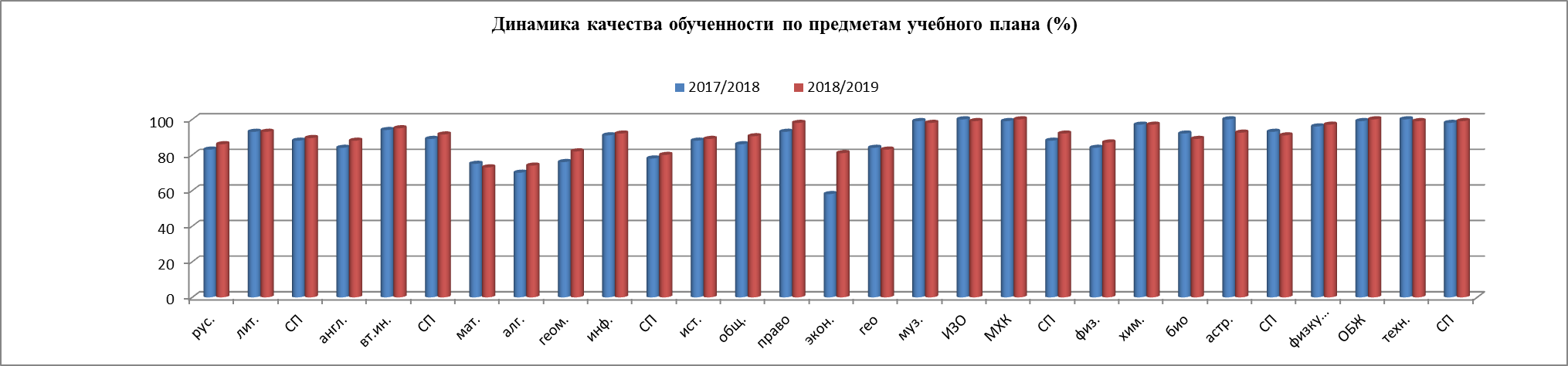 Выводы:положительная динамика наблюдается вСП учителей русского языка и литературы  (+ 2 %): при этом внутри СП рост качества произошёл  по русскому языку (+3 %), по литературе качество обученности – без изменений (93 %);СП учителей иностранных языков (+ 3  %): при этом внутри СП рост качества произошёл  по английскому языку (+4 %) и по  второму иностранному языку без изменений (+ 1 %);СП учителей математики и информатики  (+ 2 %): при этом внутри СП рост качества произошёл  по алгебре  (+4 %),  геометрии  (+ 6 %), информатике и ИКТ (+ 1%), а по математике наблюдается небольшая отрицательная динамика (- 2 %);СП учителей общественно-научных предметов   (+ 4  %): при этом внутри СП рост качества произошёл  по истории  (+5 %),  обществознанию  (+ 4,5 %), праву  (+ 5%), экономике (+ 23 %), МХК (+ 1 5), небольшая отрицательная динамика (- 1 %) наблюдается по таким предметам, как география, музыка, ИЗО;СП учителей физической культуры, ОБЖ и технологии  (+ 1 %), при этом положительная динамика качества обученности (+ 1 %)  наблюдается по физической культуре и ОБЖ, а по  технологии– отрицательная (- 1 %). Отрицательная динамика наблюдается вСП учителей естественнонаучных предметов (- 2 %): при этом внутри СП положительная динамика наблюдается только по физике (+3 %), по химии – стабильный показатель качества (97 %), снижение наблюдается по биологии (- 3 %) и астрономии (- 7,5 %).Одним из основных показателей качества преподавания является уровень усвоения обучающимися программного материала, который  проявляется в итогах промежуточной и государственной (итоговой) аттестаций, а также в целом  в показателях качества успеваемости на конец четверти/полугодия/учебного года. Закончили учебный год (2-11 кл.): на «5» – 113 обучающийся, что составляет 11,4 % (на 0,7 % меньше, чем в 2017/2018 уч.год (12,1 %));«4» и «5» –  483   обучающихся, что составляет 49 % (на 1  % больше, чем в 2017/2018 уч.г. (38 %)).Качественная успеваемость составляет на уровне: НОО (2-4 кл.) – 81 %, ООО (5-9 кл.) – 62,9 %, СОО  (10-11 кл.) – 56 %. Таким образом, на конец учебного года качество успеваемости обучающихся гимназии составила 60,3 %. Можно сделать вывод о незначительном снижении качества успеваемости по сравнению с 2017/2018 учебным годом на 0,1 %; при этом на всех уровнях обучения -  положительная динамика: НОО (+ 19,6 %), ООО (+ 0,5 %), СОО (+3,5 %).Уровень обученности за 2018/2019 учебный годДостижения обучающихся в олимпиадах (региональных и всероссийских)Достижения педагогов и обучающихся и их коллективов (объединений, команд) в конкурсах, соревнованияхПо итогам участия в «Многопрофильной инженерной олимпиаде «Звезда» 15 гимназистов стали  призерами.В муниципальном этапе Всероссийской олимпиады школьников – 51 учащийся гимназии стал призёром и 1 ученик – победителем. По результатам участия  в региональном этапе 2 победителя, 8 призёров. 1 призер Областной олимпиады школьников, Призер городской открытой олимпиады младших школьников по английскому языкуЛаборатория полиязыкового образования стала победителем регионального конкурса с финансированием инновационной площадки.Открыта опорная площадка Проекта «Модуль МСОКО как средство управления качеством образования».Гимназия стала победителем и награждена дипломом  и кубком Победителя «Лучшая гимназия города в общекомандном конкурсе «Исследователи – Рационализаторы – Изобретатели – Интеллектуалы»молодежного интеллектуального форума научно-социальной программы “Шаг в будущее”. Диплом за 3 место среди школ города по результатам конкурса «Творческие исследовательские работы». В общегородском командном зачете форума Шаг в будущее: Фото и видео конкурс «Наука в школе» - диплом победителя. Диплом призера  в конкурсе «ТРПЛ» и «ТРИЗ». Команда начальной школы  награждена диплом призера 3 степени в конкурсе реферативно-исследовательских работ.Педагоги гимназии Умнова Ирина Алексеевна, руководительвокального  ансамбля "Чародеи"  и Огаркова  Елена  Юрьевна, руководитель студии «Радуга» награждены Почетным  Юбилейным знаком к 100-летию системы дополнительного образования!!Васильева Виталина получила стипендию Губернатора Челябинской области за  победы  вовсероссийских и областных олимпиад по праву, обществознанию, русскому языку, английскому языку. Награду из рук главы региона получили 50 школьников Челябинской области. По итогам XI международной профессиональной олимпиады учителей «ПРОФИ-2018». Учителя английского языка, Юлия Александровна Дмитриева стала призером и Елена Германовна Земскова,Марина Анатольевна Мальнева, получили высокий результат. И вошли в семерку лучших учителей Челябинской области.Ученики гимназии награждены стипендией Главы Администрации г. Челябинска.Васильева Виталина, Голенищев Артем, Онопченко Анастасия (номинация «Образование»), Пуриньш Дмитрий (номинация «Культура»).На муниципальном конкурсе «Ученик года» наш Президент школьного самоуправления УС «МИР» Анастасия Онопченко вместе со своей командой заняла второе место, преодолев сложный марафон, состоящий из 8 конкурсов.По итогам олимпиады по осмысленному чтению  - 18 дипломантов. В интеллектуальном марафоне - 4 победителя, 8 призеров.В Олимпиаде «Лингва-мир» - 9 призеров . В Олимпиаде "Старт"  призером стала Шевченко Полина, руководитель Муфаззалова В.Ф. Родионова Александра и Брусенцова Полина под руководством Муфаззаловой В.Ф. вышли в финал Российско-американского проекта PH International совместно с Посольством США в РФ. В конкурсе по информатике  "Цифровой ветер", номинация "Лучший видеоролик", семиклассники заняли 3 место.
В Городском конкурсе школьных СМИ «Notabene» 2 дипломанта. Руководитель Васильева Е.М. Команда 10б заняла 1 место в VI Филологических играх Международной филологической ассамблеи. Руководитель Лаптева О.С.Ансамбль вокальной студии «Чародеи» стали лауреатом 1 степени городского конкурса «Звонкие голоса» и призером этапов конкурсов «Опаленные сердца» и "Хрустальная капель". Руководитель Умнова И.А. На районном этапе городского конкурса  «Шаг к Парнасу» победителями стали  Соколова Яна и Соболева Полина.
Победителем  в номинации «Яркое прочтение классики» признан  Бастен Герман.Театральная студия «Театр23» со спектаклем «Шкатулочка» стали лауреатами III степени XXIII городского фестиваля детских театральных коллективов «Серебряная маска». Руководитель Зырянов С.Н.В соревнованиях по лыжным гонкам команда мальчиков 3-4 классов заняла первое место, а команда девочек второе место в соревнованиях и обеспечила себе выход в финал соревнований - городской этап! Руководители Исаева Н.В. и Шаталова С.А.В районных соревнованиях по ОФП 9-11кл. Девушки – 2 место. Руководители: Исаева Н.В., Григорьев Е.Р. и Батаева С.И.IX Кубок главы Администрации города Челябинска.Калининский  район занял первое  место в этих соревнованиях. В составе команды было 5 наших гимназистов. В личном зачёте Тимофей Умнов занял 2 место, Дарья Бодрова 2 место. Команда седьмых классов заняла третье место в городском конкурсе «Несокрушимая и легендарная», посвящённом 30-летию вывода войск из республики Афганистан и Дню защитника Отечества.  Руководитель Логинова Е.Н.! Мы знаем и помним!Результаты участия во Всероссийских и межрегиональныхолимпиадах и конференцияхНоминация «Олимпиады». Особый группа  -  олимпиады утвержденные приказом Минобрнауки России «Об утверждении Перечня олимпиад школьников». Участие в олимпиадах - это возможность не только продемонстрировать свои знания, но и существенно расширить их и обеспечить себе достойное высшее образование в лучших университетах страны. А школам повысить свой рейтинг. Санкт-Петербургская олимпиада школьниковпо химии, второй уровень. Одно из старейших соревнований в России (с довоенных лет)- призер олимпиады - Фомина Виктория, успешные участники – Спицына Юлиана и Барменков Вячеслав,руководитель Яруллина А.Г.Многопрофильная олимпиада школьников «Изумруд», третий уровень. Призеры олимпиады  по обществознанию: Брусьянин Александр, Василенко Евгений, Виноградов Семен, Сонина Диана, руководитель Сонина М.Н.Евразийская лингвистическая олимпиада, второй уровень. Призеры по английскому языку - Бабушкин Михаил, Козлова Софья, Горбунова Елизавета, Горский Александр. Призеры по итальянскому языку: Лопатина Алиса, Махмадова Лола, Ильина Виктория.Олимпиада «Высшая проба»  по французскому языку - Валеева Юлия -  абсолютный победитель олимпиады. Руководители: Рычкова Н.И., Земскова Е.Г., Певень М.О., Конаш Т.М.Номинация «Научное общество учащихся»Всероссийского форума научной молодежи «Шаг в будущее» (г. Москва) 2.2.Российские соревнования «Шаг в будущее, Юниор»(Московская область, г. Реутов)2.3. XIV  Уральские соревнованиях юных исследователей Урала и Сибири «Евразийские ворота России - Шаг в будущее, ЮНИОР»2.4. XXIV  Всероссийский конкурс юношеских исследовательских работ им. В. И. Вернадского (г. Москва)2.5. XXVIII Всероссийская  научно-образовательнаяконференция «Интеллектуальное возрождение» (одна из старейших конференций)2.6. Тридцать третья Российская научная школа-семинар «Академия юных»(12-22 июня 2019 г., Республика Абхазия, г. Гагра)Общекомандные победители по результатам 2018-19 учебного годаНоминация «Лучшая команда по результатам участия в конкурсах, олимпиадах, конференциях»Средняя возрастная группаДиплом 3 степени вручен 7б и 8а классам. Классные руководители Шафикова Р.Р и Муфаззалова В.Ф.Диплом 2 степени вручен 7 а классу. Классный руководитель Добрынина Н.А.Диплом 1 степени и ПЕРЕХОДЯЩИЙ Кубок вручен 5г классу. Классный руководитель Бунакова Л.И.Старшая возрастная группаДиплом 3 степени вручен 10а, 10б, 11 в классам. Классные руководители Земскова Е.Г., Лаптева О.С. Лежнева С.Е.Диплом 2 степени вручен 9 г классу. Классный руководитель Огаркова Е.Ю.Диплом 1 степени и переходящий Кубок вручены 9 а классу. Классный руководитель Василенко Л.В.Номинация «За активное участие в гражданско-патриотическом движении гимназии»Диплом и переходящий Кубок вручены 3г классу. Классный руководитель Дементьева С.Т.Номинация «Театральная мастерская»Диплом и переходящий Кубок вручены 4 в классу (младшая возрастная группа) и 7 а классу (средняя возрастная группа).Руководитель Зырянов Сергей Николаевич. Классные руководители Черногорова Л.П. и Добрынина Н.А.Победители конкурса «Звездный Олимп 2019». «Гимназисты года 2018-19»Оценки и отзывы потребителей образовательных услугПо результатам исследования 60% родителей учащихся высоко оценивают уровень обучения в гимназии, 40% дают удовлетворительную оценку обучению. 55,6% родителей подтверждают факт регулярных дополнительных занятий. 46% родителей констатируют, что их ребенок занимается по математике; 36,5% - по английскому; 16% - по русскому языку. 47,6% считают, что их ребенок не перегружен в школе, 39% говорят о перегруженности. 60,3% родителей и 52,4% учащихся  считают, что тратят на домашние задания ежедневно от 2-х до 4-х часов. При этом большую часть времени дети тратят на подготовку к литературе (44,4%) и русскому языку (35%) (по мнению родителей) и 60% и 63,5% соответственно (по мнению детей).На вопрос «Какие проблемы Вас беспокоят в связи со школой?» родители и дети ответили следующее. Сильнее всего (45% родителей и 52,4 % обучающихся) волнуют проблемы, связанные с будущим после школы; 32%  родителей и 38,1% обучающихся - проблемы успеваемости, 29% родителей и 35% обучающихся - отношение к ученику со стороны педагогов, 27% родителей и 33% обучающихся - требования педагогов по отдельным предметам. 55,5% родителей готовы помогать ребенку сами при возникновении проблем, связанных с трудностями в школе; 54% готовы обратиться к репетитору и 25% готовы обратиться за помощью к педагогу гимназии.22% родителей чаще всего посещают школу по вопросам, связанным с четвертными и итоговыми оценками, при этом подавляющее большинство родителей – 40% - посещают школу лишь на родительских собраниях, когда попросят дети или по иным причинам, не связанным с успеваемостью.60% родителей и70 % обучающихсясчитают, что в школьное расписание нужно обязательно включить уроки по психологии самопознания и саморегуляции. 50% родителей и 57% обучающихся считают необходимым введение уроков по конфликтологии..20% родителей просматривают информацию на сайте и в электронном журнале 2-3 раза в неделю, при этом 13% не посещают сайт вообще.Таким образом, у нас сформировался портрет родителя 2018-19 учебного года. Это родитель, высоко оценивающий уровень обучения в гимназии, но при этом регулярно оплачивающий дополнительные занятия для своего ребенка по математике, английскому и русскому языкам. Кроме того, данный родитель отрицает сильную перегрузку ребенка в школе, но при этом отмечающий, что больше всего времени у ребенка уходит на подготовку таких предметов, как литература и русский язык.Родитель 2018-19 года обучения больше всего волнуется по поводу будущего своего ребенка после окончания школы, а также по поводу проблем успеваемости и отношения педагогов к ребенку.Это родитель, готовый, в-первую очередь, сам помогать своему ребенку с его проблемами, либо обратиться к репетитору вне школы, при этом не любит посещать школу, но при этом считающий, что школе нужно научить ребенка азам психологии самопознания, саморегуляции и умению вести себя в конфликтных ситуациях.62% учащихся больше всего нравится в гимназии их класс; 55,5% отмечают высокий уровень преподавания и интересные уроки. 30% отметили столовую и 25% - компьютерную оснащенность школы. При этом 38% учащихся не нравится в школе повышенная учебная нагрузка, а 30% - высокий педагогический контроль.79,4% учащихся считают, что справляются с учебной нагрузкой, при этом у 57% есть репетитор: у 40% - по математике, у 22% - по английскому языку.На вопрос «Преподавание каких учебных предметов тебе больше всего нравится?» ответы распределились следующим образом: 58,7% - английский язык; 38% - русский язык; по 30% - история, химия и физика. При этом предмет, преподаванием которого учащиеся не вполне удовлетворены, – математика – 43,3%. Больше всего временных и интеллектуальных затрат у учащихся требует подготовка по литературе – 60,3% и по русскому языку – 63,5%.На классных часах большинство учащихся хотели бы освещать следующие темы: информация по профессиональному самоопределению – 63,5%, умение разрешать межличностные конфликты – 60,3%, развитие памяти, логики – 51%, взаимоотношения полов – 50%, способы самопознания – 46%, 8% - «ничего не надо».При этом достаточно большое количество детей хотели бы, чтобы их родители услышали от специалистов информацию по следующии направлениям: особенности юношеского возраста – 30%, информацию по профессиональному определению детей – 27%, а 11% учащихся считают, что их родителям вообще ничего не надо.Таким образом, вырисовывается портрет учащегося 2018-19 учебного года – это учащийся, который высоко оценивает те знания, которые ему дают преподаватели гимназии, при этом отмечает, что наиболее заслуживающим внимания в школе является его класс и атмосфера в нем. Подавляющее большинство справляется с учебной нагрузкой, тратя на выполнение домашних заданий не более 2-4 часов, хотя наличие репетитора по наиболее важным, с точки зрения учащегося, предметам является обязательным. Кроме того, можно выделить ряд классных и общешкольных мероприятий, которые ребята отметили как наиболее запоминающиеся в 2018-19 учебном году. Это такие, как походы в театры и на выставки, театральные выступления, Новогодний переполох», Фестиваль военной песни, «Звездный Олимп», флэшмобы, поездки в СПб (проект «Образование 21 века»), поездка в Солнечную долину, линейка 1 сентября. Подводя итог, можно сказать, что мнения и взрослых, и детей во многих значимых позициях схожи.Данные о достижениях и проблемах социализации обучающихся (правонарушения, поведенческие риски)Цель: формирование знаний,установок, личностных ориентиров и норм поведения, обеспечивающих сохранение и укрепление физического и психического здоровья .Создание условий для педагогической,социальной  и психологической защиты обучающихсяЗадачи  профилактической работы:формирование и развитие у учащихся умения выявлять проблемные ситуации и находить пути их оптимального решения,формирование у учащихся потребности в здоровом образе жизни путем воспитания умения противостоять вредным привычкам,воспитание у учащихся нравственных качеств личности посредством развития индивидуальных интересов и способностей,выявление и устранение причин и условий, способствующих    безнадзорности несовершеннолетних, совершению ими преступлений, противоправных деяний;выявление причин учебной неуспешности учащихся, их дезадаптации;обеспечение целенаправленного педагогического, психологического,правового влияния на поведение и деятельность детей и подростков.Решение этих задач требует работы по следующим направлениям:выявления и учет подростков, находящихся в «СОП» и детей «группы риска»,внутришкольный контроль за успеваемостью и посещаемостью,сотрудничество с  ОП «Калининский», правовое просвещение педагогов и обучающихся, профилактика правонарушений и вредных привычек,наглядная агитация (стенды, конкурсы плакатов и рисунков),работа с родителями,вовлечение обучающихся во внеурочную деятельность.Гимназия принимает участие во всех межведомственных акциях проводимых в г.Челябинске. На каждую акцию создается рабочая группа, разрабатывается и утверждается план работы. Практикуются следующие формы работы: педагогическое наблюдение; анкетирование; разъяснительная работа с педагогами, родителями, обучающимися; рейды на места концентрации подростков; индивидуальные консультации педагогов-психологов и социального педагога; сверка банка данных обучающихся  состоящих на учете в органах . Регулярно проходит информирование населения микроучастка гимназии о  работе «телефонов доверия» и «горячей телефонной линии».В ходе акций не выявленынесовершеннолетние, склонные к употреблению психоактивных веществ, а также состоящие на диспансерном учете в наркокабинете, как употребляющие спиртные напитки, а так же не выявлены дети, склонные к пропускам уроков без уважительной причины и  необучающиеся. Обучающихся на учете в ПДН нет, семей в «СОП» нет. За учебный год социальным педагогом  проведено: 23 групповые беседы профилактической направленности с несовершеннолетними; 50 индивидуальных бесед с несовершеннолетними, 29 бесед с родителями, 38консультаций с педагогами.Здоровьесбережение и профилактика социальных патологий – одно из ведущих направлений в деятельности социально-психологической службы гимназии. В данной системе строго определяются и логически взаимодействуют диагностическое, консультативное, коррекционно-развивающее, просветительское и профилактическое направления деятельности.Организация здоровьесберегающего образовательного процесса в гимназии проводится по следующим направлениям: родительские собрания;индивидуальная и групповая консультативная деятельность со всеми участниками образовательного процесса; диагностическая деятельность; индивидуальная и коррекционная деятельность с учащимися группы риска; социологические опросы участников образовательного процесса по выявлению потребностей в образовательных (в том числе доп. образование), социально-психологических, оздоровительных услугах; деятельность ПМПк гимназии; лекционно-просветительская и профилактическая деятельность для всех участников образовательного процесса, что включает в себя проведение тематических семинаров для педагогического коллектива и администрации; выступление в СМИ; материалы для оформления стенда и сайта гимназии.Работа педагога-психолога в контексте здоровьесбережения предполагает несколько последовательных этапов. На первом, диагностическом, этапе выявляются дети, для которых характерно нарушение психологического здоровья.Для этого в течение учебного года была проведена фронтальная диагностика в тех параллелях, которые считаются проблемными в силу нестабильности социально-педагогической ситуации или возрастных особенностей развития – 1, 4, 5, 7, 9, 10, 11 классы. Диагностическая программа включала в себя определение психофизиологических и интеллектуальных особенностей детей; диагностика тревожности и индивидуально-личностных особенностей ребенка; диагностика суицидальных наклонностей; диагностика эмоционально-волевой сферы и стрессоустойчивости; исследование психологического климата в ученических коллективах; определение ценностных ориентаций обучающихся.Кроме того, диагностика любого направления психо-интеллектуально-социальной направленности осуществлялась в случае запроса со стороны любого участника образовательного процесса.В рамках родительских собраний проведены встречи на следующие темы: «Кризис 7-ми лет.  Особенности адаптационного периода первоклассников. Профилактика дезадаптации», «Поколенческие особенности детства», «Особенности психоэмоционального развития младших школьников», «Психологическая подготовка ребенка к переходу в среднее звено. Профилактика психоэмоциональных нарушений», «Психологическая безопасность детей», «Поведенческие расстройства у детей и подростков – беда или симптом?», «Профилактика школьного невроза», «Кризисы в жизни ребенка,  их проявления и последствия», «Психологическая подготовка к экзаменам», «Психологическая подготовка ребенка к переходу в среднее звено. Профилактика психоэмоциональных нарушений», «Подростковая депрессия: норма или патология»; «Авитальное поведение детей и подростков. Профилактика детских суицидов» и др.Для оптимизации образовательного процесса с учетом психофизиологических, эмоциональных и соматических особенностей учащихся психологами была проведена работа с педагогическим коллективом в рамках психолого-педагогических консилиумов по тематике: «Итоги  процесса адаптации к обучению в гимназии  учащихся 1-х классов», «Итоги процесса адаптации 5-классников при переходе к обучению в среднем звене», «Итоги  процесса адаптации к обучению в гимназии  учащихся 10-х классов», «Итоги диагностики готовности выпускников к сдаче ОГЭ и ЕГЭ», «Итоги диагностики уровня обученности детей, заканчивающих первый класс. Мониторинг динамики изменений в развитии обучающихся», «Итоги диагностики психологической готовности обучающихся 4-х классов к обучению в среднем звене». Работа с учащимися с целью профилактики нарушений психоэмоционального состояния на протяжении учебного года строится на основе психолого-педагогического сопровождения адаптации учащихся 1-х, 5-х и 10-х классов, что включает в себя как групповую, так и индивидуальную работу. Для сохранения и укрепления психологического здоровья детей отрабатывались определенные психологические конструкты, необходимые на каждой возрастной стадии развития: в начальной школе - умение выражать чувства и эмоции; умение преодолевать трудности; умение строить отношения. Адаптационные процессы и коррекция психоэмоциональных состояний первоклассников помогали оптимизировать авторские программы «Сказкотерапия в коррекции психоэмоциональных особенностей детей младшего школьного возраста» и  «Коррекция агрессивных тенденций учащихся младшего школьного возраста». В основной школе  коррекционная деятельность была  направлена на знание принципов поведения в группе;  умение общаться с членами группы, как на вербальном, так и невербальном уровне; представление о рискованном и нерискованном поведении; сглаживание конфликтов переходного возраста; формирование толерантности. В среднем звене отрабатывались  навыки умений самостоятельно находить выход из конфликтной ситуации; умение общаться; развитие адаптивных способностей личности;  самореализация; коррекция адаптационных процессов и подготовка к ЕГЭ и ОГЭ проводилась по авторской программе «Психологическое сопровождение учащихся в ситуации повышенной интеллектуальной ответственности». Кроме того, активная коррекционно-терапевтическая работа проводилась с учащимися – участниками олимпиад и конкурсов также по специально разработанной авторской программе, что также является обязательным этапом в рамках здоровьесбережения и профилактики психологических и социальных  патологий.Данные о состоянии здоровья обучающихся (в динамике по группам здоровья)5. Социальная активность и внешние связи учрежденияПроекты и мероприятия, реализуемые в интересах и с участием местного сообщества, социальные партнеры учреждения. Партнеры, спонсоры учреждения, благотворительные фонды и фонды целевого капитала, с которыми работает учреждение. Проекты и программы, поддерживаемые партнерами, спонсорами, фондами. Взаимодействие с учреждениями профессионального образования. Участие учреждения в сетевом взаимодействии. Членство в ассоциациях, профессиональных объединениях.Социальные партнеры учрежденияИнформация об инновационных площадкахВ рамках реализации инновационной деятельности установлено партнерство:с общеобразовательными школами – № 5, 6, 7, 36, 54, 104, 151, 154, 150,  гимназиями № 48, 10, 80, Православной гимназией, лицеями № 120, 31,97, 142, Областным лицеем-интернатом ГУОШ ЧОЛИ, частной школой «Альтернатива», зарубежными школами EpiphanySchool (Северная Каролина), Ann'sFoundation (Нью Йорк), общеобразовательными учреждениями Орджоникидзевского района, г.Уфа.с профессиональными учебными заведениями  – педагогическим училищем № 1, Художественным колледжем, Челябинским государственным педагогическим университетом (факультет иностранных языков, профессионально-педагогический институт), Челябинским государственным университетом (институт довузовского образования, институт права, факультеты – биологический, историко-филологический, журналистики, лингвистики и перевода, математический, физический), филиалом Московского финансово-экономического института, Южно-Уральским государственным университетом (факультеты:  предвузовской подготовки, экономики и управления, юридический), Челябинским филиалом Финансового университета, Русско-Британским институтом управления, Челябинским институтом экономики и права им. М.В. Ладошина; МГТУ им. Баумана, Высшей школой экономики; Гимназия 1409 г. Москвы, Отдел образования Генерального Консульства Италии в Москве, Челябинским институтом переподготовки и повышения квалификации работников образования.с центрами дистанционного образования - некоммерческим негосударственным образовательным учреждением Центром дистанционного образования «Эйдос», Телешкола, Автономная некоммерческая организация поддержки общественных и гражданских инициатив «Сфера»с социально-культурными институтами – детской библиотекой № 6 им. А. Гайдара, областной юношеской библиотекой, областным Государственным архивом, Центром развития творчества детей и юношества Калининского района, Дворцом пионеров и школьников г. Челябинска, областным театром кукол, областной картинной галереей, театром оперы и балета им. М.И. Глинки, концертным залом имени С. Прокофьева, выставочным залом «Восточные ворота», геологическим музеем, краеведческим музеем, региональным историко-культурным центром «Наследие», азербайджанским культурным центром «Озан», еврейским культурным центром, славянским культурным центром, армянским культурным центром, Домом дружбы народов; Советом ветеранов «Танкоград» председатель Э.А.Соболев; областной избирательной комиссией (программы по праву), городским советом ветеранов войны и труда, председатель Козлов Е.Н.; военно-историческим клубом «АКА74»,  сетевым сообществом «IEarn» (международное сотрудничество); Казачим культурным центром «Пчелочка Златая»; Агентством образовательных и развлекательных программ Universal Group; образовательными учреждениями дополнительного образования «Золотерра» и «PlanetEnglish»; Центр обучения за рубежом StudyLand; СМИ – газета «Вечерний Челябинск», ТРЦ «Восточный экспресс»,  «31 канал», ГТРК «Южный Урал», Автономной некоммерческой организацией «Организация студентов АЙСЕК» центром «Перспектива» при управлении по делам образования г. Челябинска, управлением по делам молодежи г. Челябинска, Челябинским городским координационным центром Всероссийской научно-социальной программы для молодежи «Шаг в будущее», МБУ ДПО «Учебно-методический центр г. Челябинска» и его филиалом по Калининскому району и региональным методическим центром Челябинской области.Функционирует методическая сеть по диссеминации эффективных технологий и содержания общего образования в муниципальной системе образования (в системе образования субъекта РФ) в рамках проекта "Реализация инновационных программ воспитания обучающихся (формирование правовой культуры и антикоррупционного сознания).На сайтегимназии 23работает методическая сеть в рубрике "Реализация модели сетевого взаимодействия по вопросам формирования правовой культуры и антикоррупционного сознания обучающихся", в которой размещены все методические материалы, документы, приглашения на мероприятия, освещение всех мероприятий, которые проводились гимназией в ходе реализации проекта; все члены профессионально-педагогического сообщества приглашены к обсуждению вопросов формирования правовой культуры и антикоррупционного сознания обучающихся.Для 8-11 классов проведён фестиваль социальных проектов (детских инициатив) «Гимназия – территория активных», в котором приняли участие 9 классов. Фестиваль былнаправлен на развитие инициативности старшеклассников гимназии, самостоятельный поиск путей решения актуальных проблем жизни общества. Гимназисты показали, что они этому учатся и способны менять жизнь своей страны к лучшему. 1 место 11в класса (классный руководитель С.Е.Лежнева), 2 место у  11б класса (классный руководитель М.В.Ворощук). Проведён ряд мероприятий к Всероссийскому Дню правовой помощи детям (классные часы, встреча с работниками прокуратуры).Сонина М.Н. в рамках мониторинга обучения школьников Челябинской области финансовой грамотности провела открытый урок по вопросам финансовой грамотности подростков в 11б классе, тема «Финансовые пирамиды». На уроке присутствовали представители Федерального и Челябинского регионального центра по финансовой грамотности. В рамках работы осеннего и летнего лагеря прошли дни финансовой грамотности для обучающихся. Были проведены игры «Побег из долговой ямы», викторины по азам финансовой грамотности.Учащиеся 9а класса (кл. рук. Василенко Л.В.) приняли участие в интеллектуальном шоу «Финансовые бои» в рамках  Недели финансовой грамотности для детей и молодёжи при поддержке Министерства Федерации РФ. Организатором  выступила страховая компания ППФ Страхование жизни.Для распространения опыта по вопросам формирования правовой культуры и антикоррцпуионного сознания обучающихся в гимназии были подготовлены и опубликованы на сайте гимназии методические рекомендации «Вопросы   формирования правовой культуры и антикоррупционного сознания обучающихся»»,  «Конструирование и внедрение технологической модели разработки и реализации социального проекта как способ создания пакета гражданских инициатив»,««Выбор правовых ситуаций для кейс-технологии по формированию правовой культуры и антикоррупционного сознания”.В ходе реализации проекта в гимназии были проведены три вебинара ««Современные подходы к формированию правовой культуры и антикоррупционного сознания, создание локальной базы в образовательном учреждении» для руководителей образовательных организаций, в том числе представителей других регионов РФ; ««Технология организации социального проекта как способа формирования правовой культуры и антикоррупционного сознания школьника»для заместителей директоров, учителей, социальных педагогов, педагогов-психологов; «Рефлексивный дневник школьника «Я и мир» для учителей школ, для родителей учеников; межрегиональный семинар по теме «Современные  подходы  к формированию правовой культуры и антикоррупционного сознания школьников» с участием представителей Челябинской области и образовательных организаций Республики Башкортостан (города Уфы);межрегиональная очно-заочная научно-практическая конференция «Современные подходы к формированию правовой культуры и антикоррупционного сознания обучающихся. Формирование мотивации антикоррупционного поведения. Педагогические условия»(Программа конференции).В ходе всех прошедших мероприятий были обсуждены актуальные вопросы тематики проекта. Это нашло своё отражение в репортажах средств массовой информации (газета «Вечерний Челябинск»,на сайте Правительства Челябинской области).Для более продуктивного сотрудничества с членами профессионального сообщества по вопросам формирования правовой культуры и антикоррупционного сознания подрастающего поколения заключены договора сетевого взаимодействия.Спонсором гимназии является ЧРОО «Дети наше будущее», созданная родительским сообществом.6. Финансово-экономическая деятельностьГодовой бюджет. Распределение средств бюджета учреждения по источникам их получения. Направление использования бюджетных средств. Использование средств от предпринимательской и иной приносящей доход деятельности, а также средств спонсоров, благотворительных фондов и фондов целевого капитала. Анализ отчета об исполнении учреждениями планов финансово-хозяйственной деятельности.По ф.0503737(4) «Отчет об исполнении учреждением плана его финансово-хозяйственной деятельности (субсидии на выполнение государственного (муниципального) задания)» выделены в сумме 52430808,22 рубля, расходы учреждения составили в сумме 52237458,00 рублей. Остаток на 01января 2019 года  на счете 4 201 11 составил – 193350,22 рублей на выплату заработной платы и страховых взносов, в связи с выполнением установленного размера средней оплаты труда за 2018 год.В ф. 0503737(2)«Отчет об исполнении учреждением плана его финансово-хозяйственной деятельности (приносящая доход деятельность (собственные доходы учреждения))» доходы составили в сумме 10974426,34 рублей, из них: доходы от сдачи помещения в аренду ООО «Т2-Мобайл» нежилого помещения площадью 20 кв.м. для размещения оборудования сотовой связи и ЧРО «Дети – наше будущее» помещение площадью 7,6 кв.м. для работы бухгалтера  данной организации, ОАО «Челябинвестбанк» площадь 1 кв.м., на которой установлен терминал, ИП Пашкина Г.В. помещение площадью 46,1 кв.м.  в сумме 420343,46 рублей,; прочие доходы от физических и юридических лиц составили в сумме 633567,50 рублей; доходы от оказания  услуг (работ) составили в сумме 9918341,48 рублей, в том числе от платных образовательных услуг в сумме 3846421,25 рублей и предпринимательской деятельности столовой в сумме 6059037,14 рубля, доходы по условным арендным платежам составили в сумме 13468,63 рубля; доходы от штрафов за несвоевременную оплату арендных платежей составили в сумме 1588,36 рублейНа 01января 2019 года остаток на счете 2 201 11 составил в сумме 998112,62 рублей на выплату заработной платы, отпускных сотрудникам столовой и приобретение продуктов питания, на выплату отпускных сотрудникам , занятых в системе платных образовательных услуг, на развитие кафедры итальянского языка и прочие расходы.  В разделе 3 по строке 732 в графе 7 указана сумма (-) 1466378,33 рублей перечисленная сумма из кассы на лицевые счета учреждения.В  ф. 0503737(5)«Отчет об исполнении учреждением плана его финансово-хозяйственной деятельности (субсидии на иные цели)  выделены в сумме 8283379,57 рублей, расходы учреждения составили в сумме 8263379,57 рублей.На 01 января 2019 года остаток на счете 5 201 11 составил 20000,00 рублей на оплату электронного учебника по патриотическому воспитанию.Средняя заработная плата по учреждению составила 32,0 тыс. рублей, в том числе по педагогическим работникам 31,0 тыс.руб. Стоимость платных услугна 2018/2019 учебный годПеречень платных услуг увеличился в динамике на 3. Количество детей уменьшилось на 33 чел.7. Заключение На основании вышеизложенного в Муниципальном автономном общеобразовательном учреждении «Гимназия  № 23 г. Челябинска:         1. Требования в части содержания основных образовательных программ начального общего образования, основного общего, среднего (полного) общего образования; максимального объема учебной нагрузки обучающихся; полноты выполнения образовательных программ исполняются. 2. Содержание, уровень и качество подготовки выпускников образовательного учреждения соответствует требованиям, определенным федеральным государственным образовательным стандартом общего образования.  3. Материально-технические и кадровые условия реализации образовательного процесса достаточны  для реализации указанных образовательных программ.  4. Уровень организации воспитательной деятельности соответствует  ее целям и задачам. Деятельность классных коллективов направлена на реализацию общественных и социально-значимых направлений. Учащиеся гимназии включены в жизнедеятельность ученического коллектива, в общешкольные мероприятия, в мероприятия района, города и страны. Перспективные направления работы на 2019-20 учебный годПовышение качества образования по гимназическому компоненту на основе внедрения ФГОС, обновления содержания учебных курсов и программ, улучшения материально-технической базы, выполнение мероприятий по реализации Национального проект «Образование». Развитие системы оценки качества образования. Повышение профессиональной компетентности педагогов, включая самообразование как необходимое условие профессионального роста. Обеспечение возможности непрерывного повышения квалификации. Развитие педагогического мастерства, в том числе  через развитие системы наставничества и проектную деятельность, участие педагогов в профессиональных конкурсах. Урегулирование условий перехода на профессиональный стандарт.Совершенствование системы работы по выявлению, поддержке и развитию способностей и талантов детей. Повышение результативности участия обучающихся в предметных олимпиадах, конкурсах и конференциях. Выполнение мероприятий по реализации федерального проекта «Успех каждого ребенка», программы региональной инновационной площадки предметной лаборатории «Полиязыковое образование».Создание условий для успешной социализации, самоопределения и профориентации школьников, в том числе через функционирование системы педагогического сопровождения детских инициатив, активное использование технологии социального проектирования как способа проявления социальной активности и ответственности за принимаемые решения, включая  вопросы развития правовой культуры и антикоррупционного сознания.Расширение воспитательных возможностей  гимназии в целях формирования у детей активной гражданской позиции, основанной на традиционных культурных, духовных и нравственных ценностях российского общества, популяризации  здорового образа жизни. Оказание психолого-педагогической, консультативнойпомощи родителям для повышения ответственности родителей за воспитание и обучение детей.Обновление содержания и модернизация инфраструктуры дополнительного образования детей.Совершенствование системы поддержки участников образовательных отношений по формированию компетенций для создания безопасной цифровой образовательной информационной среды, обеспечивающейвысокое качествои доступность образования..Освоение педагогами цифровых инструментов для их использования в учебном процессе при реализации таких педагогических технологий как технология формирующего (критериального) оценивания через прохождение курсов повышения квалификации и участия в корпоративных обучающих семинарах.Переход на средневзвешенный балл в ИС СГО.1. Общая характеристика учреждения12. Особенности образовательного процесса33. Условия осуществления образовательного процесса124. Результаты деятельности учреждения, качество образования195. Социальная активность и внешние связи учреждения326. Финансово-экономическая деятельность367. Заключение. Перспективные направления38КатегорииКоличество%Всего997100Опекаемые20,002Многодетные семьи и детей в них64\1030,103Малообеспеченные семьи и детей в них14\190,019Беженцы00Дети с ОВЗ50,005Родители, участники боевых действий270,0271На учете в ПДН ВШК20,002ТЖС00Сайт образовательной организацииhttp://gymnasia23.ruКонтактная информацияЮридический адрес Гимназии: 454084 Челябинск, ул. Кирова, 44.Фактический адрес Гимназии: 454084 Челябинск, ул. Кирова, 44.Телефон: 8(351)791-55-03, факс: 8(351) 791-15-07E-mail: сhsch23@rambler.ruиinfo@gymnasia23.ruДиректор МАОУ «Гимназия № 23 г. Челябинска» - Запускалова Наталья Степановна, Почетный работник общего образования РФ, кандидат педагогических наук.Сайт образовательной организацииhttp://gymnasia23.ruКонтактная информацияЮридический адрес Гимназии: 454084 Челябинск, ул. Кирова, 44.Фактический адрес Гимназии: 454084 Челябинск, ул. Кирова, 44.Телефон: 8(351)791-55-03, факс: 8(351) 791-15-07E-mail: сhsch23@rambler.ruиinfo@gymnasia23.ruДиректор МАОУ «Гимназия № 23 г. Челябинска» - Запускалова Наталья Степановна, Почетный работник общего образования РФ, кандидат педагогических наук.ПоказателиПоступилоПоступилоВыбылоВыбылоПриростПриростСостоит на 01.01.19КнигообеспеченностьКнигообеспеченностьОбращаемостьОбращаемостьПоказатели2017-182018-192017-182018-192017-182018-192017-182018-192017-182018-19Литературныйфонд     47  29  6641      2377917.37.90.60.82Фондучебников      35852306     –   842–    14641632816.216.540.730.71Компьютерные классы - 3
- рабочие места учащихся - 40
- рабочие место учителя - 3
- интерактивная доска - 3
- проектор - 3
- принтер или МФУ - 3
- - документ-камера - 1
Библиотека- ПК - 3
- Проектор - 1
- Экран - 1Мобильный компьютерный класс – 1
- ноутбуки для учащихся - 29
- ноутбук для учителя - 1
- наушники - 29
- роутер D-Link для обеспечения WiFi связи – 1
- тележка – 1АРМ учителя - 37
- ПК - 37
- принтер или МФУ - 37
- проектор - 37
- экран - 37
- интерактивная доска - 14
- система интерактивного голосования - 2
- документ-камера – 12
Локальная вычислительная сеть
- рабочая станция - 136
- сервер - 1Конференц-зал
- ПК - 1
- Проектор - 1
- Экран - 1- Звуковая аппаратураНаименованиеКоличествоСтоимость (руб.)Компьютеры23602 330Проекторы8261 920Интерактивная доска3177 300МФУ885 040Документ-камера556 950Клавиатура + мышь55 250ИТОГО:1 188 790НаименованиеКоличествоСтоимость (руб.)Видеокамеры322 178Гарнитура для ПК617 640Ноутбук4145 800Принтер1780 768Итого:329 373НаименованиеКоличествоОстаточная стоимость (руб.)Системный блок30144 612Мониторы 17’’3022 408Ноутбук1048 759Итого:215 779НаправленияКоличество (чел.)2017/2018 (%)Количество (чел.)2018/2019 (%)физкультурно-спортивное39038,9640040,08художественное24023,9826026,05естественно-научное20019,9821021,04туристско-краеведческое686,79505,01социально-педагогическое777,69454,51техническое303,00303,01не посещают13313,2912012,02Всего1001998На конецучебного годаКоличество  педагоговиз них:из них:из них:из них:из них:из них:из них:из них:На конецучебного годаКоличество  педагоговвысшей категориивысшей категорииIкатегорииIкатегорииСЗДСЗДне аттестованыне аттестованыНа конецучебного годаКоличество  педагоговкол-во%кол-во%кол-во%кол-во%2016/201765 5381,5%1117,0%--11,5%2017/2018645479,4%1319,1%--11,5%2018/2019655280,0%913,8%--44,6%Кол-во участий в курсах:Кол-во участий в курсах:Кол-во участий в курсах:Кол-во участий в курсах:Кол-во участий в курсах:Кол-во участий в курсах:Кол-во участий в курсах:Кол-во участий в курсах:ВСЕГО кол-во курсов:из них по темам ФГОС:из них по темам ФГОС:из них по темам ФГОС:для экспертов ЕГЭ и ОГЭОказание первой помощидругиеПрофессиональная переподготовкаВСЕГО кол-во курсов:всегона 72/108 часовмодульныедля экспертов ЕГЭ и ОГЭОказание первой помощидругиеПрофессиональная переподготовка83197125572-Учебный годУровень и вид  награды и поощренияУровень и вид  награды и поощренияУровень и вид  награды и поощренияУровень и вид  награды и поощренияУровень и вид  награды и поощренияУровень и вид  награды и поощренияУровень и вид  награды и поощренияУровень и вид  награды и поощренияУчебный годГосударственные наградыГосударственные наградыГосударственные наградыВедомственные наградыВедомственные наградыВетерантрудаЛауреаты конкурса лучших учителейЛауреаты конкурса лучших учителейУчебный годМедаль ордена «За заслуги перед Отечеством»Заслуженный учитель школыОтличник народного просвещенияПочётный работник общего образования РФПочётная грамота МО РФВетерантрудаЛауреаты конкурса лучших учителейЛауреаты конкурса лучших учителейУчебный годМедаль ордена «За заслуги перед Отечеством»Заслуженный учитель школыОтличник народного просвещенияПочётный работник общего образования РФПочётная грамота МО РФВетерантрудаПоощрение  Президента РФПоощрение Губернатора Челябинской области2015/20161 чел.1 чел.4 чел.7 чел.9 чел.15 чел.8 чел.9 чел.2016/20171 чел.1 чел.5 чел.7 чел.8 чел.15 чел.8 чел.9 чел.2017/20181 чел.1 чел.5 чел.7 чел.9 чел.15 чел.8 чел.9 чел.2018/20191 чел.1 чел.5 чел.7 чел.9 чел.15 чел.8 чел.9 чел.УровеньКоличество классовСредняя наполняемость1-4 классы1525,95-9 классы1824,410-11 классы626,3предметСредний балл по РФ2018Средний балл по гимназииСредний балл по гимназииСредний балл по гимназииСредний балл по гимназииСредний балл по гимназиипредметСредний балл по РФ201820152016201720182019Русский язык70,938378808177Математика (базовый)4,2944,6555Математика(профильный)49,85557595867Физика4851495461Химия60,072646878,566Информатика 58,57763--77Биология 8365-6961История56,96170606670,2Английский язык 7976807581Обществознание 6665646469Литература 6967697462ПредметСдавали экзаменКоличество набравших от 70 и более баллов. Из них набравших 90 и более. Баллов.Русский язык8062 (78%)8Математика(П)8020 (29%)1Информатика1411 (79%)2Биология165 (31%)0Физика113(27%)0Химия148(57%)1История104 (40%)1Английский язык2922 (76%)5Обществознание4212 (29%)1Литература83 (38%)0ИтогоИтого142 экзамена18 ПредметАбсолютный показатель достижения планируемых результатовАбсолютный показатель достижения планируемых результатовАбсолютный показатель достижения планируемых результатовДинамика абсолютной успеваемости (%)Качественный показатель достижения планируемых результатовКачественный показатель достижения планируемых результатовКачественный показатель достижения планируемых результатовДинамика качества обучения (%)Предмет2016/20172017/20182018/2019Динамика абсолютной успеваемости (%)2016/20172017/20182018/2019Динамика качества обучения (%)Русский язык98,710097,5-2,583,388,387,5-0,8Математика10010098,75-1,2593,596,292,5-3,7Окружающий мир98,7100100079,593,396,2+ 2,9ВыводыВсе обучающиеся 4-х классов достигли базового уровня  достижения  планируемых результатов освоения основной образовательной программы  начального общего образования, что  соответствует требованиям ФГОС НОО. Несмотря на незначительное процентное снижение выявлен  высокий качественный показатель по предметам. Не достигли базового уровня при выполнении работы по русскому языку: 2 ученика, по математике – 1 ученик.Сравнивая результаты ошибочности за 5 лет, необходимо отметить тенденцию к уменьшению количества обучающихся, допускающих ошибки по отдельным разделам программ.Показатели результатов ВПР  по всем контрольным работам в  среднем выше показателей города,  региона и России.Практически все учащиеся начальных классов имеют достаточный для продолжения обучения уровень знаний, умений, навыков и познавательных интересовВсе обучающиеся 4-х классов достигли базового уровня  достижения  планируемых результатов освоения основной образовательной программы  начального общего образования, что  соответствует требованиям ФГОС НОО. Несмотря на незначительное процентное снижение выявлен  высокий качественный показатель по предметам. Не достигли базового уровня при выполнении работы по русскому языку: 2 ученика, по математике – 1 ученик.Сравнивая результаты ошибочности за 5 лет, необходимо отметить тенденцию к уменьшению количества обучающихся, допускающих ошибки по отдельным разделам программ.Показатели результатов ВПР  по всем контрольным работам в  среднем выше показателей города,  региона и России.Практически все учащиеся начальных классов имеют достаточный для продолжения обучения уровень знаний, умений, навыков и познавательных интересовВсе обучающиеся 4-х классов достигли базового уровня  достижения  планируемых результатов освоения основной образовательной программы  начального общего образования, что  соответствует требованиям ФГОС НОО. Несмотря на незначительное процентное снижение выявлен  высокий качественный показатель по предметам. Не достигли базового уровня при выполнении работы по русскому языку: 2 ученика, по математике – 1 ученик.Сравнивая результаты ошибочности за 5 лет, необходимо отметить тенденцию к уменьшению количества обучающихся, допускающих ошибки по отдельным разделам программ.Показатели результатов ВПР  по всем контрольным работам в  среднем выше показателей города,  региона и России.Практически все учащиеся начальных классов имеют достаточный для продолжения обучения уровень знаний, умений, навыков и познавательных интересовВсе обучающиеся 4-х классов достигли базового уровня  достижения  планируемых результатов освоения основной образовательной программы  начального общего образования, что  соответствует требованиям ФГОС НОО. Несмотря на незначительное процентное снижение выявлен  высокий качественный показатель по предметам. Не достигли базового уровня при выполнении работы по русскому языку: 2 ученика, по математике – 1 ученик.Сравнивая результаты ошибочности за 5 лет, необходимо отметить тенденцию к уменьшению количества обучающихся, допускающих ошибки по отдельным разделам программ.Показатели результатов ВПР  по всем контрольным работам в  среднем выше показателей города,  региона и России.Практически все учащиеся начальных классов имеют достаточный для продолжения обучения уровень знаний, умений, навыков и познавательных интересовВсе обучающиеся 4-х классов достигли базового уровня  достижения  планируемых результатов освоения основной образовательной программы  начального общего образования, что  соответствует требованиям ФГОС НОО. Несмотря на незначительное процентное снижение выявлен  высокий качественный показатель по предметам. Не достигли базового уровня при выполнении работы по русскому языку: 2 ученика, по математике – 1 ученик.Сравнивая результаты ошибочности за 5 лет, необходимо отметить тенденцию к уменьшению количества обучающихся, допускающих ошибки по отдельным разделам программ.Показатели результатов ВПР  по всем контрольным работам в  среднем выше показателей города,  региона и России.Практически все учащиеся начальных классов имеют достаточный для продолжения обучения уровень знаний, умений, навыков и познавательных интересовВсе обучающиеся 4-х классов достигли базового уровня  достижения  планируемых результатов освоения основной образовательной программы  начального общего образования, что  соответствует требованиям ФГОС НОО. Несмотря на незначительное процентное снижение выявлен  высокий качественный показатель по предметам. Не достигли базового уровня при выполнении работы по русскому языку: 2 ученика, по математике – 1 ученик.Сравнивая результаты ошибочности за 5 лет, необходимо отметить тенденцию к уменьшению количества обучающихся, допускающих ошибки по отдельным разделам программ.Показатели результатов ВПР  по всем контрольным работам в  среднем выше показателей города,  региона и России.Практически все учащиеся начальных классов имеют достаточный для продолжения обучения уровень знаний, умений, навыков и познавательных интересовВсе обучающиеся 4-х классов достигли базового уровня  достижения  планируемых результатов освоения основной образовательной программы  начального общего образования, что  соответствует требованиям ФГОС НОО. Несмотря на незначительное процентное снижение выявлен  высокий качественный показатель по предметам. Не достигли базового уровня при выполнении работы по русскому языку: 2 ученика, по математике – 1 ученик.Сравнивая результаты ошибочности за 5 лет, необходимо отметить тенденцию к уменьшению количества обучающихся, допускающих ошибки по отдельным разделам программ.Показатели результатов ВПР  по всем контрольным работам в  среднем выше показателей города,  региона и России.Практически все учащиеся начальных классов имеют достаточный для продолжения обучения уровень знаний, умений, навыков и познавательных интересовВсе обучающиеся 4-х классов достигли базового уровня  достижения  планируемых результатов освоения основной образовательной программы  начального общего образования, что  соответствует требованиям ФГОС НОО. Несмотря на незначительное процентное снижение выявлен  высокий качественный показатель по предметам. Не достигли базового уровня при выполнении работы по русскому языку: 2 ученика, по математике – 1 ученик.Сравнивая результаты ошибочности за 5 лет, необходимо отметить тенденцию к уменьшению количества обучающихся, допускающих ошибки по отдельным разделам программ.Показатели результатов ВПР  по всем контрольным работам в  среднем выше показателей города,  региона и России.Практически все учащиеся начальных классов имеют достаточный для продолжения обучения уровень знаний, умений, навыков и познавательных интересовКлассыРезультатыВыводы5-е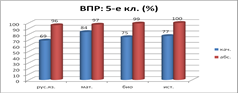 Самый высокий процент качества – по математике;Самый низкий процент качества – по русскому языку;Все обучающиеся справились с ВПР – только  по истории;Больше всего обучающихся, не справившихся с ВПР, – по русскому языку6-е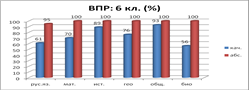 Самый высокий процент качества – по обществознанию;Самый низкий процент качества – по биологии;Все обучающиеся справились с ВПР –  по математике,  истории, географии, биологии, обществознанию;Не все обучающиеся справились  с ВПР – по русскому языку7-е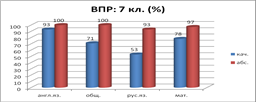 Самый высокий процент качества – по математике;Самый низкий процент качества – по русскому языку;Все обучающиеся справились с ВПР –  по обществознанию;Больше всего обучающихся, не справившихся с ВПР, – по русскому языку***результаты  ВПР по английскому языку некорректно сравнивать с результатами ВПР по другим предметам, поскольку выполняла работу по английскому языку одна группа – 19 % от всего числа обучающихся в данной параллелиЗадачиСП – проанализировать результаты ВПР, спланировать работу по повышению качества выполнения задний повышенного уровня. СП учителей русского языка и литературы и учителей естественнонаучных предметов  – спланировать работу, направленную на повышение качества предметных результатов;СП – проанализировать результаты ВПР, спланировать работу по повышению качества выполнения задний повышенного уровня. СП учителей русского языка и литературы и учителей естественнонаучных предметов  – спланировать работу, направленную на повышение качества предметных результатов;Вывод:отметить качественную подготовку обучающихся, принявших участие в мониторинговых исследованиях оценки качества образования (результаты независимой оценки качества обучающихся гимназии выше  результатов по РФ, Челябинской области, г. Челябинску).Вывод:отметить качественную подготовку обучающихся, принявших участие в мониторинговых исследованиях оценки качества образования (результаты независимой оценки качества обучающихся гимназии выше  результатов по РФ, Челябинской области, г. Челябинску).Вывод:отметить качественную подготовку обучающихся, принявших участие в мониторинговых исследованиях оценки качества образования (результаты независимой оценки качества обучающихся гимназии выше  результатов по РФ, Челябинской области, г. Челябинску).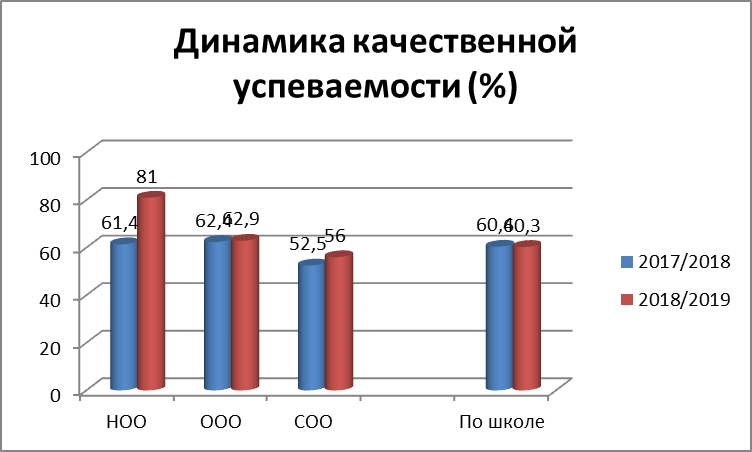 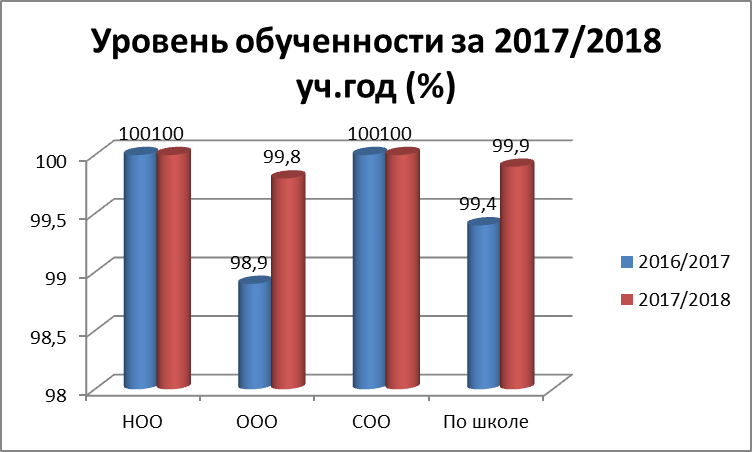 Абсолютная успеваемость по школе за 2018/2019 уч.г. составляет 99,9  %: НОО – 100%;ООО –99,8  % (7-в кл. – 95 %);СОО – 100 %. 2016 г.20172018Численность/удельный вес численности учащихся-победителей и призеров олимпиад, смотров, конкурсов, в общей численности учащихся, в том числе:человек/%420/42,5%424/42,5%426/42,72%Регионального уровнячеловек/%159/16%160/16%165/16,54%Федерального уровнячеловек/%38/3,833/3/3%35/3,51%Международного уровнячеловек/%19/1,9%25/2,521/2,1%ФИОНаправлениеРуководителиРезультатКорина АленаКультурологияШелестюк Е.В., Беляева М.В.
Диплом 2 степени, Рекомендация в школу-семинар «Академия юных» при МГТУ им. Н.Э. Баумана (г. Гагры)Лопатина АлисаПрикладное искусствоОгаркова Е.Ю. ДипломНажметов РустамСовременныерадио-оптические и электронные системыКапралов А.И.
 Медаль «Юный исследователь»ФИОНаправлениеРуководителиРезультатХарин СергейКонференция. Секция «Химия и химические технологии»)Голоднева Т.А., учитель начальных классов  Харин А.В., родительМедаль и Диплом за лучшую работуХарин СергейВыставка «Естественные науки»Голоднева Т.А., учитель начальных классов  Харин А.В., родительКубок и Диплом победителя выставки 2 степениФИОКлассНаправлениеРуководителиРезультатНажметов Рустам6Выставка.Технические наукиКапралов А.И.
Диплом 3 степениза лучшую рационализаторскую разработку с вручением медалиШтыкова София7Выставка.ХимияЯруллина А.Г.Диплом 2 степениза лучшую работу по химии с вручением медалиФИОКлассНаправлениеРуководителиРезультатРасторгуева Юлия  9ЛитературоведениеКозлова Е.В.Диплом 1 степениГрамота в номинации «За проблемность исследования»Грамота за интерес к современной прозеДиплом за успешное выступлениес литературно- музыкальной композицией ФИОКлассНаправлениеРуководителиРезультатКозлова Полина9СоциальныеНауки (Политология)Быкова В.М., Шелестюк Е.В., Земскова Е.Г.,Гужина С.А.Диплом III степениКожевников Илья11Технические науки и моделизмБыкова В.М., Шелестюк Е.В., Земскова Е.Г.,Гужина С.А.Диплом III степениБухтоярова Анна  8Социальные науки (Наука в масс-медиа)Быкова В.М., Шелестюк Е.В., Земскова Е.Г.,Гужина С.А.Диплом III степениФИОКлассНаправлениеРуководителиРезультатКорина Алена7ФилологияШелестюк Е.В., Беляева М.В.Гран-При (Лучшая работа) ФИОклассНаправлениеБаранова Софья5гИнтеллектуальноеШтыкова София7бИнтеллектуальноеКорина Алена7бИнтеллектуальноеВалеева Юлия8аИнтеллектуальноеЯмщикова Елизавета7аИнтеллектуальноеРасторгуева Юлия9аИнтеллектуальноеВасильева Виталина10бИнтеллектуальноеКожевников Илья11вИнтеллектуальноеЛужнова Виктория10бИнтеллектуальноеМожеевский Владислав6аХудожественно-эстетическоеУстименко Павел7аХудожественно-эстетическоеЗенкова Елизавета9аХудожественно-эстетическоеЛопатина Алиса9аХудожественно-эстетическоеМаслова Мария7аГражданско-патриотическое2016\172017\182018\191 группа34 ч – 3.59%41 ч – 4.2 %43 ч – 4,35 %2 группа541 ч. – 57,06%400 ч – 40,6%595 ч – 60,2%3 группа370 ч. – 39,03%541 ч. – 54,8%347 ч. – 35,15%4 группа3 ч. – 0,32%4 ч. – 0,4%3 ч. – 0,3%№Статус площадкиТема деятельности опорной площадки, срокиРеквизиты документов, подтверждающих статус площадкиСсылка на страницу сайта ОО с информацией о деятельности инновационной площадки1Федеральная –ФЦПРО 2.3–03–03 «Реализация инновационных программ воспитания обучающихся (трудовое воспитание и профориентация, формирование правовой культуры и антикоррупционного сознания, формирование основ здорового образа жизни и профилактика вредных привычек)Тип инновационной площадки – «Базовая площадка»«Реализация модели сетевого взаимодействия по формированию правовой культуры и антикоррупционного сознания обучающихся»2016-2020 гг.МИНОБРНАУКИ РФ. Протокол заседания конкурсной комиссии МОиН РФ по проведению конкурсного отбора от 26.04.№ 3. г.. Москва.конкурсшкол.РФ http://конкурсшкол.рф/index/organization/id/134/data/1
      Сайт МАОУ «Гимназия № 23 г. Челябинска им. В.Д.Луценко» http://www.gymnasia23.ru/node/2655http://www.gymnasia23.ru/node/26552РегиональнаяТип инновационной площадки – «Предметная лаборатория»Предметная лаборатория  полиязыкового образования2011-2018гг2018-2025гг1. Сертификат на право использования предметной лаборатории полиязыкового образования МОУ № 23 г. Челябинска, победителю конкурсного отбора национального проекта «Образование», МОиН Челябинской области, 30.11.2011 г.2. В соответствии с государственной программой Челябинской области «Развитие образования в Челябинской области" на 2018-2025 годы, утвержденной постановлением Правительства Челябинской области от 27.12.2017 г. № 732-П 02.07.2018 подведены итоги конкурсного отбора областных государственных и муниципальных учреждений - образовательных организаций, реализующих образовательные программы начального общего, основного общего и (или) среднего общего образования, на базе которых созданы  предметные лаборатории для работы с одаренными детьми с вручением грантаБлог на сайте гимназии https://polylanguagelab.blogspot.com. 3Федеральная Тип инновационной площадки – «Опорная площадка»«Модуль МСОКО АИС СГО как средство управления образованием» 2016-2020 гг.Приказ Министерства образования и науки Российской Федерации «О федеральных инновационных площадках» от 11 декабря 2017 года, № 1206, изданного по итогам конкурсного отбора, МБУ ДПО «Учебно-методический центр г. Челябинска» был включен в Перечень федеральных инновационныхПриказ МБУ ДПО УМЦ от 18.09.2018 № 87-ОД «О реализации федерального инновационного проекта» (опорная площадка)МАОУ «Гимназия №23 г. Челябинска»http://www.gymnasia23.ru/node/3034№Образовательная организацияРегион1.МАОУ Лицей № 44Липецкая область, г. Липецк2.МАОУ Лицей № 39Свердловская область, г. Нижний Тагил3.МБОУ КЦО «Аныяк»Республика Тыва4.МБОУ «СОШ № 18 имени Героя Советского Союза генерала армии, В.Ф. Маргелова»Псковская область, г. Псков5.МБОУ Гимназия № 19 им. Н.З. Поповичевойг. Липецк, Липецкая область6.ГБОУ Гимназия № 32 «Гимназия Петербургской культуры»Санкт-Петербург7.МОУ СОШ № 1г. Кыштым, Челябинская область8.МАОУ «СОШ № 59»Чувашская Республика, г. Чебоксары9.МАОУ «СОШ № 40»Чувашская Республика, г. Чебоксары10.МБОУ «Лицей № 9 имени А.С. Пушкина ЗМР РТ»г. Зеленодольск, Республика Татарстан11.МБОУ «Лицей№ 120»Челябинская область, г. Челябинск12.МАОУ Политехническая гимназия города Нижний Тагилг. Нижний Тагил, Свердловская область13.МБОУ «Краснотуранская СОШ»Краснотуранский район, Красноярский край14.МБОУ «Лицей №120»Челябинская область, г. Челябинск15.МБОУ «СОШ с. Тербуны»Тербунский район, Липецкая область16.МБОУ Лицей Свердловская областьСвердловская область, Нижний Тагил17.МОУ «Гимназия №2»г. Вологда, Вологодская область18.Муниципальное автономное общеобразовательное учреждение "Средняя общеобразовательная школа №148 г. Челябинска"Челябинская область, г. Челябинск19.Муниципальное бюджетное общеобразовательное учреждение "Средняя общеобразовательная школа № 53 имени 96-й танковой бригады Челябинского комсомола г. Челябинска"Челябинская область, г. Челябинск20.Муниципальное бюджетное общеобразовательное учреждение "Средняя общеобразовательная школа №54 г.Челябинска"Челябинская область, г. Челябинск21.Муниципальное общеобразовательное учреждение "Гимназия № 3 Центрального района Волгограда"г. Волгоград,  Волгоградская область22.Областное бюджетное общеобразовательное учреждение «Школа-интернат № 2 им. Г.А. Карманова»г. Курск, Курская область23.Федеральное государственное бюджетное образовательное учреждение высшего образования Южно-Уральский государственный гуманитарно-педагогический университетг. Челябинск Челябинская область№п/пНаименование преподаваемого предмета (курса,  дисциплины, кружки, секции, творческие объединения)Количество детейКол-во часов в месяцВид используемого помещенияПеречень имеющегося оборудованияСтоимость услуги в месяц«Подготовка детей к школе»9624КлассПарты, школьная доска, дид. матер.2700руб.«Вводно – фонетический курс по английскому языку»1038КлассПарты, доска, видео, ТV, магнито-фоны1400ру. «Занимательный русский язык»854КлассПарты, школьная доска, дид. матер.500руб. «Развитие познавательных способностей», «Занимательный русский язык»2544КлассПарты, школьная доска, дид. матер.1000,00 руб.«Развитие познавательных способностей», «Риторика»2544КлассПарты, школьная доска, дид. матер.1000,00 руб.«Информатика для любознательных»324КлассПарты, школьная доска, комьютеры.600руб. «Основы целостного тхэквандо»916СпортзалСпортивный инвентарь1050руб.«Оздоровительная йога»816КлассПарты, школьная доска, дид. матер.игры. канцтовары1050руб«Химия. История. Искусство. Перспективы взаимодействия»148КлассПарты, школьная доска, дид. матер., реактивы,пробирки1500руб.«Эволюция органического мира»158КлассПарты, школьная доска, дид. матер.1600руб.«Современный танец»108СпортзалПарты, школьная доска, комьютеры1000руб.«Группа продленного дня»17100КлассПарты, школьная доска, дид. матер., игры4500,00руб«Обществознание. Решение познавательных задач»174КлассПарты, школьная доска, дид. матер.1000,00 руб.Итого:456